24 OKUL İYİLEŞTİRME PROGRAMI  EYLEM PLANI1. Programın Amacı ve KapsamıÜlkemiz genelinde mesleki ve teknik eğitim kurumları arasında kalite farklılıklarının giderilerek mesleki ve teknik eğitime erişimin artırılması ve daha iyi bir mesleki ve teknik eğitimi gerçekleştirmek üzere 06.07. 2020  tarihli ve 62045208-42-E.8971115 sayılı yazıları gereği Bakanlığımızca 1.000 Okul İyileştirme Projesi hayata geçirilmiştir.Proje kapsamında, sosyo-ekonomik açıdan dezavantajlı öğrencilerin yoğun olarak öğrenim gördüğü, devamsızlık, sınıf tekrarı ve örgün eğitim dışına çıkmak oranlarının diğer okullara göre nispeten daha yüksek olduğu; spor salonu, konferans salonu, kütüphane, müzik odası, tasarım beceri atölyesi vb. mekânları olmayan veya yetersiz olan, ancak bunların yapılabileceği yeterli büyüklükte arsası, tefriş edilebilecek mekânları/bölümleri bulunan, mümkün olduğunca öğrenci sayısı fazla olan (en az 200 ve üzeri öğrencisi olan) ve tercihen sosyo-ekonomik imkânları kısıtlı bir yerleşim yerinde/bölgesinde bulunmak kriterlerine göre müdürlüğümüzce 24 okul belirlenmiştir.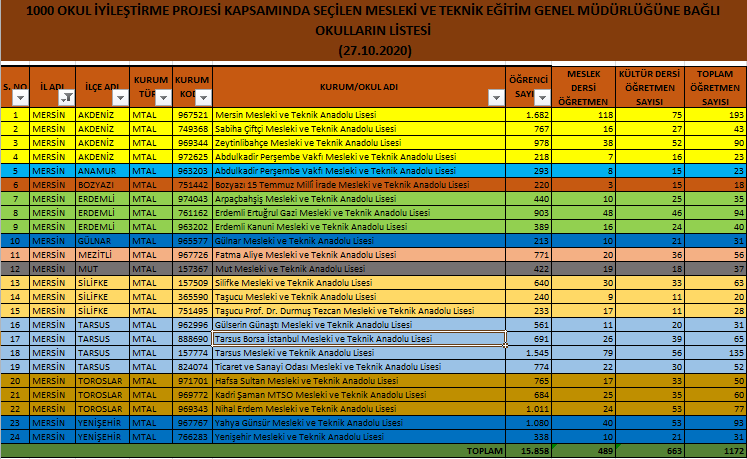 2. Programın HedefleriA.         Yönetici ve öğretmenlerin desteklenmesi: Proje kapsamında seçilen okulların yönetici ve öğretmenlerine yönelik eğitimler düzenlenmesi hedeflenmektedir. Bu amaçla,a)	Proje kapsamındaki okulların yönetici ve öğretmenlerinin proje farkındalığını artırmak ve bilgilendirmek için tüm okullara yönelik eğitimler düzenlenecektir. b)	Okul yöneticilerine yönelik kişisel gelişim ve liderlik eğitimleri düzenlenecektir.c)	Bu okullardaki tüm öğretmenlere yönelik projenin verimliliğini artıracak eğitimler düzenlenecektir.d)	Bu okullardaki tüm meslek alan ve atölye öğretmenlerinin proje süresinde iş başı ve mesleki gelişim eğitimleri almaları sağlanacaktır. Her okul tarafından, okulunda bulunan alan/dallarla ilgili bölgesinde faaliyet gösteren işletmelerde işbaşı ve mesleki eğitim alma programı oluşturacaktır.B.	Eğitim Ortamlarının İyileştirilmesi: Proje kapsamındaki okulların eğitim ortamlarının iyileştirilmesi hedeflenmektedir. Bu amaçla a)	Okulların bakım ve onarımlarına öncelik verilecektir. b)	Okulların tamamında kütüphane oluşturulacak ve bilgi iletişim teknolojileri ile zenginleştirilecektir. Her okulun kütüphanesinde internet bağlantısı olan en az iki adet bilgisayarın kurulumu gerçekleştirilecektir.c)	Okullarda en az iki yeni laboratuvar kurulacaktır. Bir tanesinin adı Tasarım Beceri Atölyesi olarak adlandırılacaktır. d)	Mevcut laboratuvarlar güncellenecektir. e)	Bu okulların döner sermaye kapsamında üretim kapasiteleri artırılacaktır. Böylece, üretime yaptıkları katkı ile orantılı olarak öğrencilerin asgari ücret kadar, öğretmenlerin ise iki asgari ücret kadar ücret alabilmeleri desteklenecektir. Döner sermayesi olmayıp açılabileceklerin açılma işlemleri başlatılacaktır.f)	Bu okullara en az iki akıllı tahta desteği sağlanacaktır.C.	Temel Beceri Eğitim Desteği: Mesleki eğitim öğrencileri ilköğretim sonunda temel beceri eksiklikleri ile mesleki eğitime geçmektedir. Bu eksikliğin seçilen okullarda daha yoğun olduğu görülmektedir. Bu nedenle öğrencilerin bu eksikliklerini giderebilmeleri için destek sağlanması amaçlanmıştır. Bu amaçla,a)	Proje kapsamındaki okullardaki öğrencilerin temel beceri eksikliklerini telafi edebilmeleri için destek eğitim programı geliştirilmiştir. Bu eğitimlerde özellikle Türkçe, matematik ve fen okuryazarlığına ağırlık verilecektir. Her okulda bir adet optik okuyucu cihaz temini yapılacaktır.b)	Bu kapsamda gerekli materyaller hazırlanarak okullara ulaştırılacaktır. c)	Destekleme ve yetiştirme kurslarında bu proje kapsamındaki okullara ilave destek eğitimleri sunulacaktır.d)	Öğrencilerin tamamına projenin başlangıcında ve bitişinde seviye tespit testleri yapılacak. Sonuçları karşılaştırılarak zayıf yönlerle ilgili gereken tedbirlerin alınması sağlanacak.e)           Özel yetenekli öğrencilere eğitim desteği sunan Bilim ve Sanat Merkezleri (BİLSEM) 2021 yılından itibaren bu okul öğrencilerine proje geliştirme ve gerçekleştirme desteği sağlayacaktır. BİLSEMLER ile proje kapsamında bulunan meslek liselerinin eşleştirmeleri yapılmıştır.f) 	Proje kapsamındaki okulların tamamı en az bir patent, faydalı model veya marka başvurusu yapması sağlanacaktır.D.	Kişisel Gelişim Destekleri: Proje kapsamındaki okullardaki öğrencilere çok-boyutlu kişisel gelişim destekleri sağlanacaktır. Bu amaçla,a)	Tüm öğrencilere ilk yardım eğitimi verilecektir.b)	Tüm öğrencilere psiko-sosyal gelişim desteği sağlanacaktırc)	İsteyen öğrencilere yüzme öğretilecektir. d)	Tüm okullarda bireysel veya grup olarak spor aktiviteleri yapabilecek yaşam merkezleri oluşturulacaktır. e)	Tüm okullarda bilim, kültür, sanat, spor ve sanayi gibi alanlarda başarılı ve tanınan kişilerin deneyimlerini paylaşmaya yönelik kariyer günleri her ay en az bir kez düzenlenecektir.f)	Tüm öğrencilerin proje süresinde en az bir kez tiyatro, sinema gibi etkinliklere katılımları sağlanacaktır. g)	Okullarda madde bağımlılığı üzerine bilgilendirici etkinlikler düzenlenecektir.h)	Proje kapsamındaki okulların tamamı Anadolu güzel sanatlar ve spor liseleri ile eşleştirilecek ve ortak kültür, sanat ve spor etkinlikleri düzenlenecektir. i)	Time building takımları oluşturularak, takımlar arasında il düzeyinde yarışma düzenlenecektir.j)	Her okulda halk oyunları ve/veya tiyatro ekiplerinin oluşturularak yılsonunda performanslarının sergilenmesi sağlanacak.E.	Öğrenci Velilerine Yönelik Destekler: Bu proje kapsamındaki okullardaki öğrencilerin velilerine hayat boyu öğrenme kapsamında eğitim desteği sağlanacaktır. Bu amaçla a)	İllerde bulunan halk eğitim merkezleri velilerin taleplerini alarak istedikleri alanlarda eğitimler düzenleyecek ve sertifikalandırılacaktır.b)	Velilerin açık öğretim yoluyla eğitimlerine devam edebilmeleri sağlanacaktır. c)	Mesleki eğitim okulları tarafından yıllardan beri başarı ile uygulanan ‘Meslek Liseleri Ailelerle Buluşuyor’ projesinde bu velilere öncelik verilecektir.3. Performans Göstergeleri4. Program Hedefleri ve Hedef SorumlularıSıra NoGösterge AdıEylül 2019-Haziran 2020Eylül 2020-Haziran 20211Okul yöneticilerine yönelik kişisel gelişim ve liderlik eğitimi52Meslek alan ve atölye öğretmenlerine yönelik iş başı ve mesleki gelişim semineri23Bakım-Onarımı yapılan okul sayısı34Kütüphanesi zenginleştirilen veya ilk defa oluşturulan okul sayısı65Atölye kurulan okul sayısı106Atölyesi güncellenen okul sayısı37Döner Sermayesi Olan Okul Sayısı98Döner Sermaye Satış Cirosu3407225,019Akıllı Tahta Sayısı77710Sektöre yerleşen öğrenci sayısı48911Yerel, Ulusal ve Uluslararası Proje Sayısı9612İlk Yardım Eğitimi alan öğrenci sayısı59713Psikososyal gelişim desteği alan öğrenci sayısı152914Yüzme kursuna katılan öğrenci sayısı3615Spor aktivitesi yapılacak alanları oluşturan okul sayısı216Düzenlenen Kariyer Günleri sayısı1517Kariyer Günlerine katılan öğrenci sayısı175718Madde Bağımlılığı ile mücadele etkinlik sayısı5419Time Building takımlarının etkinlik sayısı020Yeni oluşturulan halkoyunları/tiyatro ekibi sayısı521Halk Eğitim Merkezlerine Başvuran ve Sertifikalandırılan Veli Sayısı322Açık Öğretim Yoluyla Eğitimlerine Devam Ettirilen Veli Sayısı623Meslek Liseleri Ailelerle Buluşuyor Projesi Etkinlik Sayısı4324Devamsızlık nedeniyle okuldan uzaklaştırılan öğrenci sayısı24525Disiplin suçları nedeniyle okuldan uzaklaştırılan öğrenci sayısı426Patent, faydalı model veya marka başvuru sayısı16HEDEF 1. Yönetici ve Öğretmenlerin DesteklenmesiHEDEF 1. Yönetici ve Öğretmenlerin DesteklenmesiHEDEF 1. Yönetici ve Öğretmenlerin DesteklenmesiHEDEF 1. Yönetici ve Öğretmenlerin DesteklenmesiHEDEF 1. Yönetici ve Öğretmenlerin DesteklenmesiHEDEF 1. Yönetici ve Öğretmenlerin DesteklenmesiOkulların Yönetici ve Öğretmenlerine Proje Farkındalığı Arttırma ve Bilgilendirme EğitimiOkulların Yönetici ve Öğretmenlerine Proje Farkındalığı Arttırma ve Bilgilendirme EğitimiOkulların Yönetici ve Öğretmenlerine Proje Farkındalığı Arttırma ve Bilgilendirme EğitimiOkulların Yönetici ve Öğretmenlerine Proje Farkındalığı Arttırma ve Bilgilendirme EğitimiOkulların Yönetici ve Öğretmenlerine Proje Farkındalığı Arttırma ve Bilgilendirme EğitimiOkulların Yönetici ve Öğretmenlerine Proje Farkındalığı Arttırma ve Bilgilendirme EğitimiNoFaaliyetFaaliyetten Sorumlu BirimFaaliyetle İlgili BirimlerBaşlangıç – Bitiş TarihiAçıklama1Okulların Yönetici ve Öğretmenlerine Proje Farkındalığı Arttırma ve Bilgilendirme EğitimiMesleki ve Teknik EğitimMesleki ve Teknik Eğitim, Bilgi İşlem11.01.2021 Saat 14:00-16.00Proje kapsamında olan okulların idarecileri ve öğretmenleriyle online eğitim gerçekleştirilecekOkul Yöneticilerine Yönelik Kişisel Gelişim ve Liderlik EğitimiOkul Yöneticilerine Yönelik Kişisel Gelişim ve Liderlik EğitimiOkul Yöneticilerine Yönelik Kişisel Gelişim ve Liderlik EğitimiOkul Yöneticilerine Yönelik Kişisel Gelişim ve Liderlik EğitimiOkul Yöneticilerine Yönelik Kişisel Gelişim ve Liderlik EğitimiOkul Yöneticilerine Yönelik Kişisel Gelişim ve Liderlik EğitimiNoFaaliyetFaaliyetten Sorumlu BirimFaaliyetle İlgili BirimlerBaşlangıç – Bitiş TarihiAçıklama1DÖSE İşletmeleriAR-GE (Online Eğitim)Ar-Ge, Mesleki ve Teknik Eğitim08.02.20212Marka Nedir?AR-GE (Online Eğitim)Ar-Ge, Mesleki ve Teknik Eğitim02.03.2021Her Okuldan Bir İdareci ve Tüm Alan Şefleri1Liderlik ve İletişim SemineriÖğretmen Yetiştirme (Yüzyüze)Ar-Ge, Mesleki ve Teknik Eğitim15.03.2021-30.06.2021Bu seminer iki gruba ayrı ayrı verilecektir.2Liderlik ve İletişim SemineriÖğretmen Yetiştirme (Yüzyüze)Ar-Ge, Mesleki ve Teknik Eğitim15.03.2021-30.06.2021Bu seminer iki gruba ayrı ayrı verilecektir.3Okul/Kurum Bütçe Yönetimi KursuÖğretmen Yetiştirme (Yüzyüze)Ar-Ge, Mesleki ve Teknik Eğitim15.03.2021-30.06.202124 okulun müdürleri4Meslekî ve Teknik Eğitim Kalite Değerlendirme SemineriÖğretmen Yetiştirme (Yüzyüze)Ar-Ge, Mesleki ve Teknik Eğitim15.03.2021-30.06.20211000 Okul Projesi kapsamında bulunan Anamur,Bozyazı,Erdemli, Gülnar, Mut ve Silifke İlçelerinde bulunan okullardaki müdür yardımcıları, alan ve dal şefleri ile genel bilgi dersleri zümre başkanları5Meslekî ve Teknik Eğitim Kalite Değerlendirme SemineriÖğretmen Yetiştirme (Yüzyüze)Ar-Ge, Mesleki ve Teknik Eğitim15.03.2021-30.06.20211000 Okul Projesi kapsamında bulunan Akdeniz,Mezitli,Tarsus, Toroslar ve Yenişehir İlçelerinde bulunan okullardaki müdür yardımcıları, alan ve dal şefleri ile genel bilgi dersleri zümre başkanlarıTüm Öğretmenlere Yönelik Projenin Verimliliğini Arttıracak EğitimlerTüm Öğretmenlere Yönelik Projenin Verimliliğini Arttıracak EğitimlerTüm Öğretmenlere Yönelik Projenin Verimliliğini Arttıracak EğitimlerTüm Öğretmenlere Yönelik Projenin Verimliliğini Arttıracak EğitimlerTüm Öğretmenlere Yönelik Projenin Verimliliğini Arttıracak EğitimlerTüm Öğretmenlere Yönelik Projenin Verimliliğini Arttıracak EğitimlerNoFaaliyetFaaliyetten Sorumlu BirimFaaliyetle İlgili BirimlerBaşlangıç – Bitiş TarihiAçıklama1Kişisel Gelişim KursuÖğretmen Yetiştirme (Yüzyüze)Öğretmen Yetiştirme, Mesleki ve Teknik Eğitim15.03.2021-30.06.2021Mersin Mesleki ve Teknik Anadolu Lisesinde görev yapan yönetici ve öğretmenler.2Eğitim Koçluğu KursuÖğretmen Yetiştirme (Yüzyüze)Öğretmen Yetiştirme, Mesleki ve Teknik Eğitim15.03.2021-30.06.2021Mersin Mesleki ve Teknik Anadolu Lisesinde görev yapan yönetici ve öğretmenler.3Kişisel Gelişim KursuÖğretmen Yetiştirme (Yüzyüze)Öğretmen Yetiştirme, Mesleki ve Teknik Eğitim15.03.2021-30.06.2021Sabiha Çiftçi Mesleki ve Teknik Anadolu Lisesinde görev yapan yönetici ve öğretmenler.4Eğitim Koçluğu KursuÖğretmen Yetiştirme (Yüzyüze)Öğretmen Yetiştirme, Mesleki ve Teknik Eğitim15.03.2021-30.06.2021Sabiha Çiftçi Mesleki ve Teknik Anadolu Lisesinde görev yapan yönetici ve öğretmenler.5Kişisel Gelişim KursuÖğretmen Yetiştirme (Yüzyüze)Öğretmen Yetiştirme, Mesleki ve Teknik Eğitim15.03.2021-30.06.2021Zeytinlibahçe Mesleki ve Teknik Anadolu Lisesinde görev yapan yönetici ve öğretmenler.6Ölçme ve Değerlendirme Farkındalık KursuÖğretmen Yetiştirme (Yüzyüze)Öğretmen Yetiştirme, Mesleki ve Teknik Eğitim15.03.2021-30.06.2021Zeytinlibahçe Mesleki ve Teknik Anadolu Lisesinde görev yapan öğretmenler.7Eğitim Koçluğu KursuÖğretmen Yetiştirme (Yüzyüze)Öğretmen Yetiştirme, Mesleki ve Teknik Eğitim15.03.2021-30.06.2021Zeytinlibahçe Mesleki ve Teknik Anadolu Lisesinde görev yapan yönetici ve öğretmenler.8Kişisel Gelişim KursuÖğretmen Yetiştirme (Yüzyüze)Öğretmen Yetiştirme, Mesleki ve Teknik Eğitim15.03.2021-30.06.2021Anamur Abdulkadir Perşembe Vakfı Mesleki ve Teknik Anadolu Lisesinde görev yapan yönetici ve öğretmenler.9Eğitim Koçluğu KursuÖğretmen Yetiştirme (Yüzyüze)Öğretmen Yetiştirme, Mesleki ve Teknik Eğitim15.03.2021-30.06.2021Anamur Abdulkadir Perşembe Vakfı Mesleki ve Teknik Anadolu Lisesinde görev yapan yönetici ve öğretmenler.10Erasmus+ Proje Yazım Semineri ( Ka101 ve Ka229)Öğretmen Yetiştirme (Yüzyüze)Öğretmen Yetiştirme, Mesleki ve Teknik Eğitim15.03.2021-30.06.2021Anamur Abdulkadir Perşembe Vakfı Mesleki ve Teknik Anadolu Lisesinde görev yapan yönetici ve öğretmenler.11Ortaöğretim Kurumlarında Ortak Sınav Uygulamaları ve Analiz Teknikleri SemineriÖğretmen Yetiştirme (Yüzyüze)Öğretmen Yetiştirme, Mesleki ve Teknik Eğitim15.03.2021-30.06.2021Anamur Abdulkadir Perşembe Vakfı Mesleki ve Teknik Anadolu Lisesinde görev yapan öğretmenler.12Kişisel Gelişim KursuÖğretmen Yetiştirme (Yüzyüze)Öğretmen Yetiştirme, Mesleki ve Teknik Eğitim15.03.2021-30.06.2021Bozyazı 15 Temmuz Millî İrade Mesleki ve Teknik Anadolu Lisesinde görev yapan yönetici ve öğretmenler.13Eğitim Koçluğu KursuÖğretmen Yetiştirme (Yüzyüze)Öğretmen Yetiştirme, Mesleki ve Teknik Eğitim15.03.2021-30.06.2021Bozyazı 15 Temmuz Millî İrade Mesleki ve Teknik Anadolu Lisesinde görev yapan yönetici ve öğretmenler.14Kişisel Gelişim KursuÖğretmen Yetiştirme (Yüzyüze)Öğretmen Yetiştirme, Mesleki ve Teknik Eğitim15.03.2021-30.06.2021Erdemli Arpaçbahşiş Mesleki ve Teknik Anadolu Lisesinde görev yapan yönetici ve öğretmenler.15Eğitim Koçluğu KursuÖğretmen Yetiştirme (Yüzyüze)Öğretmen Yetiştirme, Mesleki ve Teknik Eğitim15.03.2021-30.06.2021Erdemli Arpaçbahşiş Mesleki ve Teknik Anadolu Lisesinde görev yapan yönetici ve öğretmenler.16AB Projeleri Hazırlama Teknikleri KursuÖğretmen Yetiştirme (Yüzyüze)Öğretmen Yetiştirme, Mesleki ve Teknik Eğitim15.03.2021-30.06.2021Erdemli Arpaçbahşiş  Mesleki ve Teknik Anadolu Lisesinde görev yapan  öğretmenler.17Kişisel Gelişim KursuÖğretmen Yetiştirme (Yüzyüze)Öğretmen Yetiştirme, Mesleki ve Teknik Eğitim15.03.2021-30.06.2021Erdemli Ertuğrul Gazi Mesleki ve Teknik Anadolu Lisesinde görev yapan yönetici ve öğretmenler.18İlk Yardım KursuÖğretmen Yetiştirme (Yüzyüze)Öğretmen Yetiştirme, Mesleki ve Teknik Eğitim15.03.2021-30.06.2021Erdemli Ertuğrul Gazi  Mesleki ve Teknik Anadolu Lisesinde görev yapan yönetici,öğretmen ve personeller19Liderlik KursuÖğretmen Yetiştirme (Yüzyüze)Öğretmen Yetiştirme, Mesleki ve Teknik Eğitim15.03.2021-30.06.2021Erdemli Ertuğrul Gazi Mesleki ve Teknik Anadolu Lisesinde görev yapan yönetici ve öğretmenler.20Kişisel Gelişim KursuÖğretmen Yetiştirme (Yüzyüze)Öğretmen Yetiştirme, Mesleki ve Teknik Eğitim15.03.2021-30.06.2021Erdemli Kanuni Mesleki ve Teknik Anadolu Lisesinde görev yapan yönetici ve öğretmenler.21İlk Yardım KursuÖğretmen Yetiştirme (Yüzyüze)Öğretmen Yetiştirme, Mesleki ve Teknik Eğitim15.03.2021-30.06.2021Erdemli Kanuni Mesleki ve Teknik Anadolu Lisesinde görev yapan yönetici,öğretmen ve personeller22Kişisel Gelişim KursuÖğretmen Yetiştirme (Yüzyüze)Öğretmen Yetiştirme, Mesleki ve Teknik Eğitim15.03.2021-30.06.2021Erdemli Mesleki ve Teknik Anadolu Lisesinde görev yapan yönetici ve öğretmenler.23Windows İşletim Sistemi (Temel Seviye) KursuÖğretmen Yetiştirme (Yüzyüze)Öğretmen Yetiştirme, Mesleki ve Teknik Eğitim15.03.2021-30.06.2021Erdemli Mesleki ve Teknik  Anadolu Lisesinde görev yapan yönetici,öğretmen ve personeller24Kişisel Gelişim KursuÖğretmen Yetiştirme (Yüzyüze)Öğretmen Yetiştirme, Mesleki ve Teknik Eğitim15.03.2021-30.06.2021Gülnar Mesleki ve Teknik Anadolu Lisesinde görev yapan yönetici ve öğretmenler.25Psikososyal Destek Programı Uygulayıcı Eğitimi KursuÖğretmen Yetiştirme (Yüzyüze)Öğretmen Yetiştirme, Mesleki ve Teknik Eğitim15.03.2021-30.06.2021Gülnar İlçesinde görev yapan rehber öğretmenler.26Eğitim Koçluğu KursuÖğretmen Yetiştirme (Yüzyüze)Öğretmen Yetiştirme, Mesleki ve Teknik Eğitim15.03.2021-30.06.2021Gülnar Mesleki ve Teknik Anadolu Lisesinde görev yapan yönetici ve öğretmenler.27Kişisel Gelişim KursuÖğretmen Yetiştirme (Yüzyüze)Öğretmen Yetiştirme, Mesleki ve Teknik Eğitim15.03.2021-30.06.2021Mezitli Fatma Aliye Mesleki ve Teknik Anadolu Lisesinde görev yapan yönetici ve öğretmenler.28Erasmus+ Proje Yazım Semineri ( Ka101 ve Ka229)Öğretmen Yetiştirme (Yüzyüze)Öğretmen Yetiştirme, Mesleki ve Teknik Eğitim15.03.2021-30.06.2021Mezitli Fatma Aliye Mesleki ve Teknik Anadolu Lisesinde görev yapan öğretmenler.29Çocuklara Yönelik İhmal ve İstismarın Önlenmesi SemineriÖğretmen Yetiştirme (Yüzyüze)Öğretmen Yetiştirme, Mesleki ve Teknik Eğitim15.03.2021-30.06.2021Mezitli Fatma Aliye Mesleki ve Teknik Anadolu Lisesinde görev yapan öğretmenler.30Kişisel Gelişim KursuÖğretmen Yetiştirme (Yüzyüze)Öğretmen Yetiştirme, Mesleki ve Teknik Eğitim15.03.2021-30.06.2021Mut Mesleki ve Teknik Anadolu Lisesinde görev yapan yönetici ve öğretmenler.31Eğitim Koçluğu KursuÖğretmen Yetiştirme (Yüzyüze)Öğretmen Yetiştirme, Mesleki ve Teknik Eğitim15.03.2021-30.06.2021Mut Mesleki ve Teknik Anadolu Lisesinde görev yapan yönetici ve öğretmenler.32Kişisel Gelişim KursuÖğretmen Yetiştirme (Yüzyüze)Öğretmen Yetiştirme, Mesleki ve Teknik Eğitim15.03.2021-30.06.2021Silifke Mesleki ve Teknik Anadolu Lisesinde görev yapan yönetici ve öğretmenler.33Çocuklara Yönelik İhmal ve İstismarın Önlenmesi SemineriÖğretmen Yetiştirme (Yüzyüze)Öğretmen Yetiştirme, Mesleki ve Teknik Eğitim15.03.2021-30.06.2021Silifke Mesleki ve Teknik Anadolu Lisesinde görev yapan öğretmenler.34İlk Yardım Eğitimi SemineriÖğretmen Yetiştirme (Yüzyüze)Öğretmen Yetiştirme, Mesleki ve Teknik Eğitim15.03.2021-30.06.2021Silifke Mesleki ve Teknik Anadolu Lisesinde görev yapan yönetici, öğretmen ve personeller.35Küreselleşme Farkındalık SemineriÖğretmen Yetiştirme (Yüzyüze)Öğretmen Yetiştirme, Mesleki ve Teknik Eğitim15.03.2021-30.06.2021Silifke Mesleki ve Teknik Anadolu Lisesinde görev yapan öğretmenler.36Kişisel Gelişim KursuÖğretmen Yetiştirme (Yüzyüze)Öğretmen Yetiştirme, Mesleki ve Teknik Eğitim15.03.2021-30.06.2021Taşucu Mesleki ve Teknik Anadolu Lisesinde görev yapan yönetici ve öğretmenler.37Yaşam Koçluğu Farkındalık KursuÖğretmen Yetiştirme (Yüzyüze)Öğretmen Yetiştirme, Mesleki ve Teknik Eğitim15.03.2021-30.06.2021Taşucu Mesleki ve Teknik Anadolu Lisesinde görev yapan yönetici ve öğretmenler.38Diksiyon ve güzel konuşma 
kursuÖğretmen Yetiştirme (Yüzyüze)Öğretmen Yetiştirme, Mesleki ve Teknik Eğitim15.03.2021-30.06.2021Taşucu Mesleki ve Teknik Anadolu Lisesinde görev yapan yönetici ve öğretmenler.39Kişisel Gelişim KursuÖğretmen Yetiştirme (Yüzyüze)Öğretmen Yetiştirme, Mesleki ve Teknik Eğitim15.03.2021-30.06.2021Taşucu Prof. Dr. Durmuş Tezcan Mesleki ve Teknik Anadolu Lisesinde görev yapan öğretmenler.40Çocuklara Yönelik İhmal ve İstismarın Önlenmesi SemineriÖğretmen Yetiştirme (Yüzyüze)Öğretmen Yetiştirme, Mesleki ve Teknik Eğitim15.03.2021-30.06.2021Taşucu Prof. Dr. Durmuş Tezcan Mesleki ve Teknik Anadolu Lisesinde görev yapan öğretmenler.41Eğitimde Farklı Yaklaşımlar KursuÖğretmen Yetiştirme (Yüzyüze)Öğretmen Yetiştirme, Mesleki ve Teknik Eğitim15.03.2021-30.06.2021Taşucu Prof. Dr. Durmuş Tezcan Mesleki ve Teknik Anadolu Lisesinde görev yapan öğretmenler.42Kişisel Gelişim KursuÖğretmen Yetiştirme (Yüzyüze)Öğretmen Yetiştirme, Mesleki ve Teknik Eğitim15.03.2021-30.06.2021Gülserin Günaştı Mesleki ve Teknik Anadolu Lisesinde görev yapan yönetici ve öğretmenler.43Eğitim Koçluğu KursuÖğretmen Yetiştirme (Yüzyüze)Öğretmen Yetiştirme, Mesleki ve Teknik Eğitim15.03.2021-30.06.2021Gülserin Günaştı Mesleki ve Teknik Anadolu Lisesinde görev yapan yönetici ve öğretmenler.44Eğitimde Yeni Yaklaşımlar KursuÖğretmen Yetiştirme (Yüzyüze)Öğretmen Yetiştirme, Mesleki ve Teknik Eğitim15.03.2021-30.06.2021Gülserin Günaştı Mesleki ve Teknik Anadolu Lisesinde görev yapan yönetici ve öğretmenler.45Kişisel Gelişim KursuÖğretmen Yetiştirme (Yüzyüze)Öğretmen Yetiştirme, Mesleki ve Teknik Eğitim15.03.2021-30.06.2021Tarsus Borsa İstanbul Mesleki ve Teknik Anadolu Lisesinde görev yapan yönetici ve öğretmenler.46Eğitim Koçluğu KursuÖğretmen Yetiştirme (Yüzyüze)Öğretmen Yetiştirme, Mesleki ve Teknik Eğitim15.03.2021-30.06.2021Tarsus Borsa İstanbul Mesleki ve Teknik Anadolu Lisesinde görev yapan yönetici ve öğretmenler.47Kişisel Gelişim KursuÖğretmen Yetiştirme (Yüzyüze)Öğretmen Yetiştirme, Mesleki ve Teknik Eğitim15.03.2021-30.06.2021Tarsus Mesleki ve Teknik Anadolu Lisesinde görev yapan yönetici ve öğretmenler.48Eğitim Koçluğu KursuÖğretmen Yetiştirme (Yüzyüze)Öğretmen Yetiştirme, Mesleki ve Teknik Eğitim15.03.2021-30.06.2021Tarsus Mesleki ve Teknik Anadolu Lisesinde görev yapan bilişim, matematik, fen bilgisi alanı öğretmenleri öncelikli olmak üzere tüm öğretmenler49Ölçme ve Değerlendirme Farkındalık KursuÖğretmen Yetiştirme (Yüzyüze)Öğretmen Yetiştirme, Mesleki ve Teknik Eğitim15.03.2021-30.06.2021Tarsus Mesleki ve Teknik Anadolu Lisesinde görev yapan öğretmenler.50Ergenlik Dönemindeki Öğrenciye Yaklaşım KursuÖğretmen Yetiştirme (Yüzyüze)Öğretmen Yetiştirme, Mesleki ve Teknik Eğitim15.03.2021-30.06.2021Tarsus Mesleki ve Teknik Anadolu Lisesinde görev yapan yönetici ve öğretmenler.51Kişisel Gelişim KursuÖğretmen Yetiştirme (Yüzyüze)Öğretmen Yetiştirme, Mesleki ve Teknik Eğitim15.03.2021-30.06.2021Ticaret ve Sanayi Odası Mesleki ve Teknik Anadolu Lisesinde görev yapan yönetici ve öğretmenler.52Eğitim Koçluğu KursuÖğretmen Yetiştirme (Yüzyüze)Öğretmen Yetiştirme, Mesleki ve Teknik Eğitim15.03.2021-30.06.2021Ticaret ve Sanayi Odası Mesleki ve Teknik Anadolu Lisesinde görev yapan yönetici ve öğretmenler.53Siber Güvenlik, Büyük Veri ve Yapay Zekâ Kursu (Temel Seviye)Öğretmen Yetiştirme (Yüzyüze)Öğretmen Yetiştirme, Mesleki ve Teknik Eğitim15.03.2021-30.06.2021Ticaret ve Sanayi Odası Mesleki ve Teknik Anadolu Lisesinde görev yapan Bilişim Teknolojileri alanı öğretmenleri ve diğer meslek lisesi okullarında görev yapan Bilişim Teknolojileri alanı öğretmenleri54Eğitimde Bilişim Teknolojilerinin Kullanımı KursuÖğretmen Yetiştirme (Yüzyüze)Öğretmen Yetiştirme, Mesleki ve Teknik Eğitim15.03.2021-30.06.2021Ticaret ve Sanayi Odası Mesleki ve Teknik Anadolu Lisesinde görev yapan Temel bilgisayar kullanım becerisine sahip Öğretmen ve Yöneticiler.55Kişisel Gelişim KursuÖğretmen Yetiştirme (Yüzyüze)Öğretmen Yetiştirme, Mesleki ve Teknik Eğitim15.03.2021-30.06.2021Toroslar Hafsa Sultan Mesleki ve Teknik Anadolu Lisesinde görev yapan yönetici ve öğretmenler.56Belletmen Eğitimi KursuÖğretmen Yetiştirme (Yüzyüze)Öğretmen Yetiştirme, Mesleki ve Teknik Eğitim15.03.2021-30.06.2021Toroslar Hafsa Sultan Mesleki ve Teknik Anadolu Lisesinde görev yapan öğretmenler.57Kişisel Gelişim KursuÖğretmen Yetiştirme (Yüzyüze)Öğretmen Yetiştirme, Mesleki ve Teknik Eğitim15.03.2021-30.06.2021Toroslar Kadri Şaman MTSO Mesleki ve Teknik Anadolu Lisesinde görev yapan yönetici ve öğretmenler.58Eğitim Koçluğu KursuÖğretmen Yetiştirme (Yüzyüze)Öğretmen Yetiştirme, Mesleki ve Teknik Eğitim15.03.2021-30.06.2021Toroslar Kadri Şaman MTSO Mesleki ve Teknik Anadolu Lisesinde görev yapan yönetici ve öğretmenler.59Kişisel Gelişim KursuÖğretmen Yetiştirme (Yüzyüze)Öğretmen Yetiştirme, Mesleki ve Teknik Eğitim15.03.2021-30.06.2021Toroslar Nihal Erdem Mesleki ve Teknik Anadolu Lisesinde görev yapan yönetici ve öğretmenler.60Eğitim Koçluğu KursuÖğretmen Yetiştirme (Yüzyüze)Öğretmen Yetiştirme, Mesleki ve Teknik Eğitim15.03.2021-30.06.2021Toroslar Nihal Erdem Mesleki ve Teknik Anadolu Lisesinde görev yapan yönetici ve öğretmenler.61Kişisel Gelişim KursuÖğretmen Yetiştirme (Yüzyüze)Öğretmen Yetiştirme, Mesleki ve Teknik Eğitim15.03.2021-30.06.2021Yenişehir Yahya Günsür Mesleki ve Teknik Anadolu Lisesinde görev yapan yönetici ve öğretmenler.62Eğitim Koçluğu KursuÖğretmen Yetiştirme (Yüzyüze)Öğretmen Yetiştirme, Mesleki ve Teknik Eğitim15.03.2021-30.06.2021Yenişehir Yahya Günsür Mesleki ve Teknik Anadolu Lisesinde görev yapan yönetici ve öğretmenler.63Eğitim Koçluğu KursuÖğretmen Yetiştirme (Yüzyüze)Öğretmen Yetiştirme, Mesleki ve Teknik Eğitim15.03.2021-30.06.2021Yenişehir Yahya Günsür Mesleki ve Teknik Anadolu Lisesinde görev yapan yönetici ve öğretmenler.64Eğitim Koçluğu KursuÖğretmen Yetiştirme (Yüzyüze)Öğretmen Yetiştirme, Mesleki ve Teknik Eğitim15.03.2021-30.06.2021Yenişehir Yahya Günsür Mesleki ve Teknik Anadolu Lisesinde görev yapan yönetici ve öğretmenler.65Erasmus+ Proje Yazım Semineri ( Ka101 ve Ka229)Öğretmen Yetiştirme (Yüzyüze)Öğretmen Yetiştirme, Mesleki ve Teknik Eğitim15.03.2021-30.06.2021Yenişehir Yahya Günsür Mesleki ve Teknik Anadolu Lisesinde görev yapan yönetici ve öğretmenler.66Kişisel Gelişim KursuÖğretmen Yetiştirme (Yüzyüze)Öğretmen Yetiştirme, Mesleki ve Teknik Eğitim15.03.2021-30.06.2021Yenişehir Mesleki ve Teknik Anadolu Lisesinde görev yapan yönetici ve öğretmenler.67Doğa Yürüyüşü (Yaz) Eğitimi KursuÖğretmen Yetiştirme (Yüzyüze)Öğretmen Yetiştirme, Mesleki ve Teknik Eğitim15.03.2021-30.06.2021Yenişehir Mesleki ve Teknik Anadolu Lisesinde görev yapan öğretmenler.68Doğa Yürüyüşü (Yaz) Eğitimi KursuÖğretmen Yetiştirme (Yüzyüze)Öğretmen Yetiştirme, M.T.Eğt.15.03.2021-30.06.2021Yenişehir Mesleki ve Teknik Anadolu Lisesinde görev yapan öğretmenler.69AB Projeleri Hazırlama Teknikleri KursuÖğretmen Yetiştirme (Yüzyüze)Öğretmen Yetiştirme, Mesleki ve Teknik Eğitim15.03.2021-30.06.2021Yenişehir Mesleki ve Teknik Anadolu Lisesinde görev yapan öğretmenler.70Akdeniz/Mersin MTAL
 İlk Yardım Eğitimiİş Yeri Sağlığı ve Güvenliği Birimiİş Yeri Sağlığı ve Güvenliği Birimi, Mesleki ve Teknik Birimi15.02.2021 21.05.2021Farkındalık eğitimleri ortalama 20 kişilik planlanmış olup,eğitimler kendi okullarında ve mesai saatleri içinde  verilecektir.Diğer okullar içinde aynı şekilde planlanmıştır.Her okul için planlanan gruplar sayı olarak belirtilmiştir.9 grup71Akdeniz Sabiha Çiftçi MTAL 
İlk Yardım Eğitimiİş Yeri Sağlığı ve Güvenliği Birimiİş Yeri Sağlığı ve Güvenliği Birimi, Mesleki ve Teknik Birimi15.02.2021 21.05.20212 grup öğretmen72Akdeniz Zeytinlibahçe MTAL 
İlk Yardım Eğitimiİş Yeri Sağlığı ve Güvenliği Birimiİş Yeri Sağlığı ve Güvenliği Birimi, Mesleki ve Teknik Birimi15.02.2021 21.05.20215 grup öğretmen73Anamur Abdulkadir Per. Vakfı MTAL 
İlk Yardım Eğitimiİş Yeri Sağlığı ve Güvenliği Birimiİş Yeri Sağlığı ve Güvenliği Birimi, Mesleki ve Teknik Birimi15.02.2021 21.05.20211 grup öğretmen74Bozyazı 15 Temmuz Milli İrade MTAL 
İlk Yardım Eğitimiİş Yeri Sağlığı ve Güvenliği Birimiİş Yeri Sağlığı ve Güvenliği Birimi, Mesleki ve Teknik Birimi15.02.2021 21.05.20214 öğretmen Anamur grubuyla bütünleştirilecek.75Erdemli Arpaçbahşiş MTAL
 İlk Yardım Eğitimiİş Yeri Sağlığı ve Güvenliği Birimiİş Yeri Sağlığı ve Güvenliği Birimi, Mesleki ve Teknik Birimi15.02.2021 21.05.20212 grup öğretmen76Erdemli Ertuğrul Gazi MTAL 
İlk Yardım Eğitimiİş Yeri Sağlığı ve Güvenliği Birimiİş Yeri Sağlığı ve Güvenliği Birimi, Mesleki ve Teknik Birimi15.02.2021 21.05.20215 grup öğretmen77Erdemli Kanuni MTAL 
İlk Yardım Eğitimiİş Yeri Sağlığı ve Güvenliği Birimiİş Yeri Sağlığı ve Güvenliği Birimi, Mesleki ve Teknik Birimi15.02.2021 21.05.20212 grup öğretmen78Gülnar MTAL İlk Yardım Eğitimiİş Yeri Sağlığı ve Güvenliği Birimiİş Yeri Sağlığı ve Güvenliği Birimi, Mesleki ve Teknik Birimi15.02.2021 21.05.20212 grup öğretmen79Mezitli Fatma Aliye MTAL 
İlk Yardım Eğitimiİş Yeri Sağlığı ve Güvenliği Birimiİş Yeri Sağlığı ve Güvenliği Birimi, Mesleki ve Teknik Birimi15.02.2021 21.05.20213 grup öğretmen80Mut MTAL İlk Yardım Eğitimiİş Yeri Sağlığı ve Güvenliği Birimiİş Yeri Sağlığı ve Güvenliği Birimi, Mesleki ve Teknik Birimi15.02.2021 21.05.20212 grup öğretmen81Silifke MTAL İlk Yardım Eğitimiİş Yeri Sağlığı ve Güvenliği Birimiİş Yeri Sağlığı ve Güvenliği Birimi, Mesleki ve Teknik Birimi15.02.2021 21.05.20214 grup öğretmen82Taşucu MTAL İlk Yardım Eğitimiİş Yeri Sağlığı ve Güvenliği Birimiİş Yeri Sağlığı ve Güvenliği Birimi, Mesleki ve Teknik Birimi15.02.2021 21.05.20211 grup öğretmen83Taşucu Prof.Dr.Durmuş Tezcan MTAL 
İlk Yardım Eğitimiİş Yeri Sağlığı ve Güvenliği Birimiİş Yeri Sağlığı ve Güvenliği Birimi, Mesleki ve Teknik Birimi15.02.2021 21.05.20211 grup öğretmen84Tarsus Gülserin Günaştı MTAL
İlk Yardım Eğitimiİş Yeri Sağlığı ve Güvenliği Birimiİş Yeri Sağlığı ve Güvenliği Birimi, Mesleki ve Teknik Birimi15.02.2021 21.05.20212 grup öğretmen85Tarsus Borsa İstanbul MTAL
 İlk Yardım Eğitimiİş Yeri Sağlığı ve Güvenliği Birimiİş Yeri Sağlığı ve Güvenliği Birimi, Mesleki ve Tek.Eğt.15.02.2021 21.05.20212 grup öğretmen86Tarsus MTAL İlk Yardım Eğitimiİş Yeri Sağlığı ve Güvenliği Birimiİş Yeri Sağlığı ve Güvenliği Birimi, Mesleki ve Teknik Birimi15.02.2021 21.05.20216 grup öğretmen87Tarsus Ticaret ve Sanayi Odası MTAL
 İlk Yardım Eğitimiİş Yeri Sağlığı ve Güvenliği Birimiİş Yeri Sağlığı ve Güvenliği Birimi, Mesleki ve Teknik Birimi15.02.2021 21.05.20211 grup öğretmen (7 öğretmen Gülserin Günaştı grubuyla bütünleştirilecek.)88Toroslar Arslanköy Yahya Aydın ÇPAL 
İlk Yardım Eğitimiİş Yeri Sağlığı ve Güvenliği Birimiİş Yeri Sağlığı ve Güvenliği Birimi, Mesleki ve Teknik Birimi15.02.2021 21.05.20211 grup öğretmen89Toroslar Hafsa Sultan MTAL 
İlk Yardım Eğitimiİş Yeri Sağlığı ve Güvenliği Birimiİş Yeri Sağlığı ve Güvenliği Birimi, Mesleki ve Teknik Birimi15.02.2021 21.05.20213 grup öğretmen90Toroslar Kadri Şaman MTSO MTAL 
İlk Yardım Eğitimiİş Yeri Sağlığı ve Güvenliği Birimiİş Yeri Sağlığı ve Güvenliği Birimi, Mesleki ve Teknik Birimi15.02.2021 21.05.20213 grup öğretmen91Toroslar Nihal Erdem MTAL 
İlk Yardım Eğitimiİş Yeri Sağlığı ve Güvenliği Birimiİş Yeri Sağlığı ve Güvenliği Birimi, Mesleki ve Teknik Birimi15.02.2021 21.05.20212 grup öğretmen92Yenişehir Yahya Günsur MTAL 
İlk Yardım Eğitimiİş Yeri Sağlığı ve Güvenliği Birimiİş Yeri Sağlığı ve Güvenliği Birimi, Mesleki ve Teknik Birimi15.02.2021 21.05.20212 grup öğretmen (9 öğretmen Yenişehir MTAL öğretmen eğitimiyle bütünleştirilecek)93Yenişehir  MTAL İlk Yardım Eğitimiİş Yeri Sağlığı ve Güvenliği Birimiİş Yeri Sağlığı ve Güvenliği Birimi, Mesleki ve Teknik Birimi15.02.2021 21.05.20211 grup öğretmenMeslek Dersi Öğretmenlerine Yönelik İş Başı ve Mesleki Gelişim EğitimleriMeslek Dersi Öğretmenlerine Yönelik İş Başı ve Mesleki Gelişim EğitimleriMeslek Dersi Öğretmenlerine Yönelik İş Başı ve Mesleki Gelişim EğitimleriMeslek Dersi Öğretmenlerine Yönelik İş Başı ve Mesleki Gelişim EğitimleriMeslek Dersi Öğretmenlerine Yönelik İş Başı ve Mesleki Gelişim EğitimleriMeslek Dersi Öğretmenlerine Yönelik İş Başı ve Mesleki Gelişim EğitimleriNoFaaliyetFaaliyetten Sorumlu BirimFaaliyetle İlgili BirimlerBaşlangıç – Bitiş TarihiAçıklama1Meslek Dersi Öğretmenlerine Yönelik İş Başı ve Mesleki Gelişim Eğitimleri Programının Okullar Tarafından OluşturulmasıMesleki ve Teknik EğitimMesleki ve Teknik Eğitim11.01.2021-15.01.2021Her okul kendi bünyesinde bulunan alanlarla ilgili işbirliği içerisinde bulunduğu sektör temsilcileri ile birlikte işbaşı eğitim programını oluşturacaktır.2Meslek Dersi Öğretmenlerine Yönelik İş Başı ve Mesleki Gelişim Eğitimleri Programının il milli eğitim müdürlüğüne gönderilmesiMesleki ve Teknik EğitimMesleki ve Teknik Eğitim11.01.2021-15.01.20213Meslek Dersi Öğretmenlerine Yönelik İş Başı ve Mesleki Gelişim Eğitimleri Programının UygulanmasıMesleki ve Teknik EğitimMesleki ve Teknik Eğitim15.02.2021-30.06.2021HEDEF 2. Eğitim Ortamlarının İyileştirilmesiHEDEF 2. Eğitim Ortamlarının İyileştirilmesiHEDEF 2. Eğitim Ortamlarının İyileştirilmesiHEDEF 2. Eğitim Ortamlarının İyileştirilmesiHEDEF 2. Eğitim Ortamlarının İyileştirilmesiHEDEF 2. Eğitim Ortamlarının İyileştirilmesiOkulların Bakım ve Onarım İşlemleriOkulların Bakım ve Onarım İşlemleriOkulların Bakım ve Onarım İşlemleriOkulların Bakım ve Onarım İşlemleriOkulların Bakım ve Onarım İşlemleriOkulların Bakım ve Onarım İşlemleriNoFaaliyetFaaliyetten Sorumlu BirimFaaliyetle İlgili BirimlerBaşlangıç – Bitiş TarihiAçıklama1Okulların bakım onarım ihtiyaçlarının tespiti çalışmalarıİnşaat Onarım Birimiİnşaat Onarım, Mesleki ve Teknik Eğitim22.10.2020-30.12.20202Raporların MTEGM ve inşaat Emlak Dairesi Başkanlığına gönderilmesiİnşaat Onarım Birimiİnşaat Onarım, Mesleki ve Teknik Eğitim04.01.20213Okulların bakım onarım çalışmalarının yapılmasıİnşaat Onarım Birimiİnşaat Onarım, Mesleki ve Teknik Eğitim11.01.2021-30.06.2021Ödeneklerin gelmesi halinde.Kütüphanelerin Zenginleştirilmesi veya İlk Defa KurulmasıKütüphanelerin Zenginleştirilmesi veya İlk Defa KurulmasıKütüphanelerin Zenginleştirilmesi veya İlk Defa KurulmasıKütüphanelerin Zenginleştirilmesi veya İlk Defa KurulmasıKütüphanelerin Zenginleştirilmesi veya İlk Defa KurulmasıKütüphanelerin Zenginleştirilmesi veya İlk Defa KurulmasıNoFaaliyetFaaliyetten Sorumlu BirimFaaliyetle İlgili BirimlerBaşlangıç – Bitiş TarihiAçıklama1Kütüphanesi olmayan veya var olan kütüphanelere zenginleştirilmesi gereken okulların ihtiyacını belirten rapor hazırlanması.Mesleki ve Teknik EğitimMesleki ve Teknik Eğitim16.11.2020-18.11.2020Söz konusu mobilya üretiminin okullara ödenek geldikten sonra gerçekleştirilmesi.2Okul kütüphanelerinin mobilya ihtiyaçlarının, mobilya alanı olan meslek liseleri ile eşleştirilerek bu okullar tarafından üretiminin sağlanması.Mesleki ve Teknik EğitimMesleki ve Teknik Eğitim04.01.202110 okul ile ilgili ödenekler geldi ve çalışmalar tamamlandı. Kalan 14 okulla ilgili çalışmalara ödenek geldikten sonra başlanacak.3“En Az 5000 Kitap” sloganı ile kütüphane zenginleştirme kampanyasının başlatılmasıMesleki ve Teknik EğitimMesleki ve Teknik Eğitim28.12.2020-31.03.2021Okullara En Az İki Atölyenin KurulmasıOkullara En Az İki Atölyenin KurulmasıOkullara En Az İki Atölyenin KurulmasıOkullara En Az İki Atölyenin KurulmasıOkullara En Az İki Atölyenin KurulmasıOkullara En Az İki Atölyenin KurulmasıNoFaaliyetFaaliyetten Sorumlu BirimFaaliyetle İlgili BirimlerBaşlangıç – Bitiş TarihiAçıklama1Okulların ihtiyacı olan atölyeleri tespit ederek atölyelerin kurulacağı alan ile ilgili rapor hazırlanması.Mesleki ve Teknik EğitimDestek Birimi(Donatım), Mesleki ve Teknik Eğitim04.01.2021- 08.01.20212Okullara en az iki atölyenin kurulması çalışmalarının başlatılmasıMesleki ve Teknik EğitimDestek Birimi(Donatım), Mesleki ve Teknik Eğitim28.12.2020-30.06.2021Atölyelerin kurulum çalışmalarının ödenek geldiği tarihten itibaren başlatılması.Mevcut Atölyelerin GüncellenmesiMevcut Atölyelerin GüncellenmesiMevcut Atölyelerin GüncellenmesiMevcut Atölyelerin GüncellenmesiMevcut Atölyelerin GüncellenmesiMevcut Atölyelerin GüncellenmesiNoFaaliyetFaaliyetten Sorumlu BirimFaaliyetle İlgili BirimlerBaşlangıç – Bitiş TarihiAçıklama1Mevcut  atölyelerin güncellenmesiyle ilgili okullar tarafından rapor düzenlenmesi.Mesleki ve Teknik EğitimMesleki ve Teknik Eğitim04.01.202115.01.20212Mevcut Atölyelerin GüncellenmesiMesleki ve Teknik EğitimMesleki ve Teknik Eğitim04.01.202130.06.2021Atölyelerin güncellenmesi çalışmalarının  ödenek geldiğinde başlatılması.Döner Sermayesi Olmayan Okulların Döner Sermayelerinin Kurulması ve Döner Sermayesi Olan Tüm Okulların Döner Sermaye Kapsamında Kapasitelerinin ArttırılmasıDöner Sermayesi Olmayan Okulların Döner Sermayelerinin Kurulması ve Döner Sermayesi Olan Tüm Okulların Döner Sermaye Kapsamında Kapasitelerinin ArttırılmasıDöner Sermayesi Olmayan Okulların Döner Sermayelerinin Kurulması ve Döner Sermayesi Olan Tüm Okulların Döner Sermaye Kapsamında Kapasitelerinin ArttırılmasıDöner Sermayesi Olmayan Okulların Döner Sermayelerinin Kurulması ve Döner Sermayesi Olan Tüm Okulların Döner Sermaye Kapsamında Kapasitelerinin ArttırılmasıDöner Sermayesi Olmayan Okulların Döner Sermayelerinin Kurulması ve Döner Sermayesi Olan Tüm Okulların Döner Sermaye Kapsamında Kapasitelerinin ArttırılmasıDöner Sermayesi Olmayan Okulların Döner Sermayelerinin Kurulması ve Döner Sermayesi Olan Tüm Okulların Döner Sermaye Kapsamında Kapasitelerinin ArttırılmasıNoFaaliyetFaaliyetten Sorumlu BirimFaaliyetle İlgili BirimlerBaşlangıç – Bitiş TarihiAçıklamaDöner sermayesi bulunmayan okulların döner sermaye kurmaları için çalışmaların başlatılması.Mesleki ve Teknik EğitimMesleki ve Teknik Eğitim28.12.2020-08.01.20212İl ve İlçe Milli Eğitim Müdürlüklerince satın alma ile ilgili çalışmaların döner sermayesi olan okullara yönlendirilmesiMesleki ve Teknik EğitimMesleki ve Teknik Eğitim, Destek (Donatım)30.12.2020-30.06.20213Kapasitenin arttırılmasıyla ilgili sorumlu müdür, müdür yardımcıları ve saymanlar ile toplantı yapılmasıMesleki ve Teknik EğitimMesleki ve Teknik Eğitim07.01.2021 saat 10:004DÖSE’si olan okullarla özel sektör ile işbirliği tespitlerinin yapılması ve iş birliği protokollerinin düzenlenmesiMesleki ve Teknik EğitimMesleki ve Teknik Eğitim11.01.2021-15.01.2021Okullara En Az İki Akıllı Tahta Desteğinin SağlanmasıOkullara En Az İki Akıllı Tahta Desteğinin SağlanmasıOkullara En Az İki Akıllı Tahta Desteğinin SağlanmasıOkullara En Az İki Akıllı Tahta Desteğinin SağlanmasıOkullara En Az İki Akıllı Tahta Desteğinin SağlanmasıOkullara En Az İki Akıllı Tahta Desteğinin SağlanmasıNoFaaliyetFaaliyetten Sorumlu BirimFaaliyetle İlgili BirimlerBaşlangıç – Bitiş TarihiAçıklama1Okulların akıllı tahta ihtiyacının belirlenmesiMesleki ve Teknik EğitimMesleki ve Teknik Eğitim, Bilgi İşlem04.01.2021- 06.01.20212Akıllı Tahta Desteğinin sağlanmasıBilgi İşlem (YEĞİTEK)Bilgi İşlem (YEĞİTEK),Mesleki ve Teknik28.12.2020- 30.06.2021Etkileşimli tahta ihalesi Bakanlığımız tarafından yapıldığı takdirde yeni açılmış MTAL’lere öncelik verilecektir.HEDEF 3. Temel Beceri Eğitim DesteğiHEDEF 3. Temel Beceri Eğitim DesteğiHEDEF 3. Temel Beceri Eğitim DesteğiHEDEF 3. Temel Beceri Eğitim DesteğiHEDEF 3. Temel Beceri Eğitim DesteğiHEDEF 3. Temel Beceri Eğitim DesteğiÖğrencilerin Temel Beceri Eksikliklerinin Telafi Edilmesi, Türkçe, Matematik ve Fen Okur Yazarlığına Ağırlık VerilmesiÖğrencilerin Temel Beceri Eksikliklerinin Telafi Edilmesi, Türkçe, Matematik ve Fen Okur Yazarlığına Ağırlık VerilmesiÖğrencilerin Temel Beceri Eksikliklerinin Telafi Edilmesi, Türkçe, Matematik ve Fen Okur Yazarlığına Ağırlık VerilmesiÖğrencilerin Temel Beceri Eksikliklerinin Telafi Edilmesi, Türkçe, Matematik ve Fen Okur Yazarlığına Ağırlık VerilmesiÖğrencilerin Temel Beceri Eksikliklerinin Telafi Edilmesi, Türkçe, Matematik ve Fen Okur Yazarlığına Ağırlık VerilmesiÖğrencilerin Temel Beceri Eksikliklerinin Telafi Edilmesi, Türkçe, Matematik ve Fen Okur Yazarlığına Ağırlık VerilmesiNoFaaliyetFaaliyetten Sorumlu BirimFaaliyetle İlgili BirimlerBaşlangıç – Bitiş TarihiAçıklama1Ölçme Değerlendirme Bilgilendirme ToplantısıÖlçme Değerlendirme ve Sınav HizmetleriÖlçme Değerlendirme ve Sınav Hizmetleri, Mesleki ve Teknik Eğitim15.01.202111.00-13.00Toroslar, Gülnar ve Anamur ilçelerinde görev yapan proje kapsamında görevli yönetici ve öğretmenler2Ölçme Değerlendirme Bilgilendirme ToplantısıÖlçme Değerlendirme ve Sınav HizmetleriÖlçme Değerlendirme ve Sınav Hizmetleri, Mesleki ve Teknik Eğitim19.01.202111.00-13.00Tarsus ve Bozyazı ilçelerinde görev yapan proje kapsamında görevli yönetici ve öğretmenler3Ölçme Değerlendirme Bilgilendirme ToplantısıÖlçme Değerlendirme ve Sınav HizmetleriÖlçme Değerlendirme ve Sınav Hizmetleri, Mesleki ve Teknik Eğitim20.01.202111.00-13.00Yenişehir, Silifke ve Mut ilçelerinde görev yapan Proje kapsamında görevli yönetici ve öğretmenler4Ölçme Değerlendirme Bilgilendirme ToplantısıÖlçme Değerlendirme ve Sınav HizmetleriÖlçme Değerlendirme ve Sınav Hizmetleri, Mesleki ve Teknik Eğitim21.01.202111.00-13.00Mezitli, Erdemli ve Akdeniz ilçelerinde görev yapan Proje kapsamında görevli yönetici ve öğretmenlerBİLSEM’ler Tarafından Okul Öğrencilerine Proje Geliştirme ve Gerçekleştirme Desteğinin SağlanmasıBİLSEM’ler Tarafından Okul Öğrencilerine Proje Geliştirme ve Gerçekleştirme Desteğinin SağlanmasıBİLSEM’ler Tarafından Okul Öğrencilerine Proje Geliştirme ve Gerçekleştirme Desteğinin SağlanmasıBİLSEM’ler Tarafından Okul Öğrencilerine Proje Geliştirme ve Gerçekleştirme Desteğinin SağlanmasıBİLSEM’ler Tarafından Okul Öğrencilerine Proje Geliştirme ve Gerçekleştirme Desteğinin SağlanmasıBİLSEM’ler Tarafından Okul Öğrencilerine Proje Geliştirme ve Gerçekleştirme Desteğinin SağlanmasıNoFaaliyetFaaliyetten Sorumlu BirimFaaliyetle İlgili BirimlerBaşlangıç – Bitiş TarihiAçıklama1Proje Geliştirme ve GerçekleştirmeÖzel Eğitim ve RehberlikÖzel Eğitim ve Rehberlik, Mesleki ve Teknik EğitimMart –Nisan 2021Abdulkadir Perşembe Vakfı Mesleki ve Teknik Anadolu Lisesi2Proje Geliştirme ve GerçekleştirmeÖzel Eğitim ve RehberlikÖzel Eğitim ve Rehberlik, Mesleki ve Teknik EğitimMart –Nisan 2021Bozyazı 15 Temmuz Millî İrade Mesleki ve Teknik Anadolu Lisesi3Proje Geliştirme ve GerçekleştirmeÖzel Eğitim ve RehberlikÖzel Eğitim ve Rehberlik, Mesleki ve Teknik Eğitim24.01.2021Gülnar MTAL4Proje Geliştirme ve GerçekleştirmeÖzel Eğitim ve RehberlikÖzel Eğitim ve Rehberlik, Mesleki ve Teknik Eğitim25.01.2021Mut MTAL5Proje Geliştirme ve GerçekleştirmeÖzel Eğitim ve RehberlikÖzel Eğitim ve Rehberlik, Mesleki ve Teknik Eğitim03.05.2021Silifke MTAL6Proje Geliştirme ve GerçekleştirmeÖzel Eğitim ve RehberlikÖzel Eğitim ve Rehberlik, Mesleki ve Teknik Eğitim12.04.2021Taşucu MTAL7Proje Geliştirme ve GerçekleştirmeÖzel Eğitim ve RehberlikÖzel Eğitim ve Rehberlik, Mesleki ve Teknik Eğitim13.04.2021Taşucu Prof. Dr. Durmuş Tezcan MTAL8Proje Geliştirme ve GerçekleştirmeÖzel Eğitim ve RehberlikÖzel Eğitim ve Rehberlik, Mesleki ve Teknik Eğitim11.03.2021Günserin Günaştı Mesleki ve Teknik Anadolu Lisesi9Proje Geliştirme ve GerçekleştirmeÖzel Eğitim ve RehberlikÖzel Eğitim ve Rehberlik, Mesleki ve Teknik Eğitim17.02.2021Tarsus Borsa İstanbul Mesleki ve Teknik Anadolu Lisesi10Proje Geliştirme ve GerçekleştirmeÖzel Eğitim ve RehberlikÖzel Eğitim ve Rehberlik, Mesleki ve Teknik Eğitim06.01.2021Tarsus Mesleki ve Teknik Anadolu Lisesi11Proje Geliştirme ve GerçekleştirmeÖzel Eğitim ve RehberlikÖzel Eğitim ve Rehberlik, Mesleki ve Teknik Eğitim30.12.2020Ticaret ve Sanayi Odası Mesleki ve Teknik Anadolu Lisesi12Proje Geliştirme ve GerçekleştirmeÖzel Eğitim ve RehberlikÖzel Eğitim ve Rehberlik, Mesleki ve Teknik Eğitim01.02.2021Mersin MTAL13Proje Geliştirme ve GerçekleştirmeÖzel Eğitim ve RehberlikÖzel Eğitim ve Rehberlik, Mesleki ve Teknik Eğitim01.03.2021Sabiha Çiftçi MTAL14Proje Geliştirme ve GerçekleştirmeÖzel Eğitim ve RehberlikÖzel Eğitim ve Rehberlik, Mesleki ve Teknik Eğitim01.03.2021Zeytinlibahçe MTAL15Proje Geliştirme ve GerçekleştirmeÖzel Eğitim ve RehberlikÖzel Eğitim ve Rehberlik, Mesleki ve Teknik Eğitim01.03.2021Abdulkadir Perşembe
 Vakfı MTAL16Proje Geliştirme ve GerçekleştirmeÖzel Eğitim ve RehberlikÖzel Eğitim ve Rehberlik, Mesleki ve Teknik Eğitim01.03.2021Arpaçbahşiş MTAL17Proje Geliştirme ve GerçekleştirmeÖzel Eğitim ve RehberlikÖzel Eğitim ve Rehberlik, Mesleki ve Teknik Eğitim01.03.2021Erdemli Ertuğrul 
Gazi MTAL18Proje Geliştirme ve GerçekleştirmeÖzel Eğitim ve RehberlikÖzel Eğitim ve Rehberlik, Mesleki ve Teknik Eğitim01.04.2021Erdemli Kanuni
 MTAL19Proje Geliştirme ve GerçekleştirmeÖzel Eğitim ve RehberlikÖzel Eğitim ve Rehberlik, Mesleki ve Teknik Eğitim01.04.2021Erdemli MTAL20Proje Geliştirme ve GerçekleştirmeÖzel Eğitim ve RehberlikÖzel Eğitim ve Rehberlik, Mesleki ve Teknik Eğitim01.04.2021Fatma Aliye MTAL21Proje Geliştirme ve GerçekleştirmeÖzel Eğitim ve RehberlikÖzel Eğitim ve Rehberlik, Mesleki ve Teknik Eğitim01.04.2021Yahya Günsür MTAL22Proje Geliştirme ve GerçekleştirmeÖzel Eğitim ve RehberlikÖzel Eğitim ve Rehberlik, Mesleki ve Teknik Eğitim01.05.2021Yenişehir MTAL23Proje Geliştirme ve GerçekleştirmeÖzel Eğitim ve RehberlikÖzel Eğitim ve Rehberlik, Mesleki ve Teknik Eğitim01.04.2021Hafsa Sultan MTAL24Proje Geliştirme ve GerçekleştirmeÖzel Eğitim ve RehberlikÖzel Eğitim ve Rehberlik, Mesleki ve Teknik Eğitim01.04.2021Kadri Şaman 
MTSO MTAL25Proje Geliştirme ve GerçekleştirmeÖzel Eğitim ve RehberlikÖzel Eğitim ve Rehberlik, Mesleki ve Teknik Eğitim01.04.2021Nihal Erdem MTALPatent, Faydalı Model veya Marka Başvurularından En Az Bir Tanesinin GerçekleştirilmesiPatent, Faydalı Model veya Marka Başvurularından En Az Bir Tanesinin GerçekleştirilmesiPatent, Faydalı Model veya Marka Başvurularından En Az Bir Tanesinin GerçekleştirilmesiPatent, Faydalı Model veya Marka Başvurularından En Az Bir Tanesinin GerçekleştirilmesiPatent, Faydalı Model veya Marka Başvurularından En Az Bir Tanesinin GerçekleştirilmesiPatent, Faydalı Model veya Marka Başvurularından En Az Bir Tanesinin GerçekleştirilmesiNoFaaliyetFaaliyetten Sorumlu BirimFaaliyetle İlgili BirimlerBaşlangıç – Bitiş TarihiAçıklama1Patent/Faydalı Model Nedir?AR-GE BirimiAR-GE, Mesleki ve Teknik Eğitim18.01.2021OnlineTüm Meslek Dersi Öğretmenleri2Patent/Faydalı Model Nedir?AR-GE BirimiAR-GE, Mesleki ve Teknik Eğitim19.01.2021OnlineTüm Öğrenciler3Tasarım Nedir?AR-GE BirimiAR-GE, Mesleki ve Teknik Eğitim20.01.2021OnlineTüm Meslek Dersi Öğretmenleri4Tasarım Nedir?AR-GE BirimiAR-GE, Mesleki ve Teknik Eğitim21.01.2021OnlineTüm ÖğrencilerHEDEF 4. Kişisel Gelişim DestekleriHEDEF 4. Kişisel Gelişim DestekleriHEDEF 4. Kişisel Gelişim DestekleriHEDEF 4. Kişisel Gelişim DestekleriHEDEF 4. Kişisel Gelişim DestekleriHEDEF 4. Kişisel Gelişim DestekleriTüm Öğrencilere İlk Yardım Eğitiminin VerilmesiTüm Öğrencilere İlk Yardım Eğitiminin VerilmesiTüm Öğrencilere İlk Yardım Eğitiminin VerilmesiTüm Öğrencilere İlk Yardım Eğitiminin VerilmesiTüm Öğrencilere İlk Yardım Eğitiminin VerilmesiTüm Öğrencilere İlk Yardım Eğitiminin VerilmesiNoFaaliyetFaaliyetten Sorumlu BirimFaaliyetle İlgili BirimlerBaşlangıç – Bitiş TarihiAçıklama1Akdeniz/Mersin MTAL
İlk Yardım Eğitimiİş Yeri Sağlığı ve Güvenliği Birimiİş Yeri Sağlığı ve Güvenliği Birimi, Mesleki ve Teknik Birimi15.02.2021 21.05.2021Salon kapasiteleri okul müdürleriyle iletişime geçilerek alınmış olup ona göre gruplar oluşturulmuştur.( Covid-19  tedbirlerine uygun olarak) Diğer okul bilgileri için de geçerli olup oluşturulan grup sayıları bildirilmiştir.17 grup öğrenci2Akdeniz Sabiha Çiftçi MTAL 
İlk Yardım Eğitimiİş Yeri Sağlığı ve Güvenliği Birimiİş Yeri Sağlığı ve Güvenliği Birimi, Mesleki ve Teknik Birimi15.02.2021 21.05.2021Salon kapasitesi 40 kişi.20 öğrenci grubu oluşturulmuştur.3Akdeniz Zeytinlibahçe MTAL 
İlk Yardım Eğitimiİş Yeri Sağlığı ve Güvenliği Birimiİş Yeri Sağlığı ve Güvenliği Birimi, Mesleki ve Teknik Birimi15.02.2021 21.05.2021Salon kapasitesi  130 kişi.8 öğrenci grubu oluşturulmuştur.4Anamur Abdulkadir Perşembe Vakfı MTAL 
İlk Yardım Eğitimiİş Yeri Sağlığı ve Güvenliği Birimiİş Yeri Sağlığı ve Güvenliği Birimi, Mesleki ve Teknik Birimi15.02.2021 21.05.2021Salon kapasitesi  30 kişi.10 öğrenci grubu oluşturulmuştur.5Bozyazı 15 Temmuz Milli İrade MTAL 
İlk Yardım Eğitimiİş Yeri Sağlığı ve Güvenliği Birimiİş Yeri Sağlığı ve Güvenliği Birimi, Mesleki ve Teknik Birimi15.02.2021 21.05.2021Salon kapasitesi  18 kişi.16 öğrenci grubu oluşturulmuştur.6Erdemli Arpaçbahşiş MTAL
İlk Yardım Eğitimiİş Yeri Sağlığı ve Güvenliği Birimiİş Yeri Sağlığı ve Güvenliği Birimi, Mesleki ve Teknik Birimi15.02.2021 21.05.2021Salon kapasitesi 40 kişi.11 öğrenci grubu oluşturulmuştur.7Erdemli Ertuğrul Gazi MTAL 
İlk Yardım Eğitimiİş Yeri Sağlığı ve Güvenliği Birimiİş Yeri Sağlığı ve Güvenliği Birimi, Mesleki ve Teknik Birimi15.02.2021 21.05.2021Salon kapasitesi 70 kişi.13 öğrenci grubu oluşturulmuştur.8Erdemli Kanuni MTAL 
İlk Yardım Eğitimiİş Yeri Sağlığı ve Güvenliği Birimiİş Yeri Sağlığı ve Güvenliği Birimi, Mesleki ve Teknik Birimi15.02.2021 21.05.2021Salon kapasitesi 15 kişi.26 öğrenci grubu oluşturulmuştur.9Gülnar MTAL İlk Yardım Eğitimiİş Yeri Sağlığı ve Güvenliği Birimiİş Yeri Sağlığı ve Güvenliği Birimi, Mesleki ve Teknik Birimi15.02.2021 21.05.2021Salon kapasitesi 150 kişi.2 öğrenci grubu oluşturulmuştur.10Mezitli Fatma Aliye MTAL 
İlk Yardım Eğitimiİş Yeri Sağlığı ve Güvenliği Birimiİş Yeri Sağlığı ve Güvenliği Birimi, Mesleki ve Teknik Birimi15.02.2021 21.05.2021Salon kapasitesi  60 kişi.13 öğrenci grubu oluşturulmuştur.11Mut MTAL İlk Yardım Eğitimiİş Yeri Sağlığı ve Güvenliği Birimiİş Yeri Sağlığı ve Güvenliği Birimi, Mesleki ve Teknik Birimi15.02.2021 21.05.2021Salon kapasitesi  100 kişi.5 öğrenci grubu oluşturulmuştur.12Silifke MTAL İlk Yardım Eğitimiİş Yeri Sağlığı ve Güvenliği Birimiİş Yeri Sağlığı ve Güvenliği Birimi, Mesleki ve Teknik Birimi15.02.2021 21.05.2021Salon kapasitesi  50 kişi.14 öğrenci grubu oluşturulmuştur.13Taşucu MTAL İlk Yardım Eğitimiİş Yeri Sağlığı ve Güvenliği Birimiİş Yeri Sağlığı ve Güvenliği Birimi, Mesleki ve Teknik Birimi15.02.2021 21.05.2021Salon kapasitesi 70 kişi.4 öğrenci grubu oluşturulmuştur.14Taşucu Prof.Dr.Durmuş Tezcan MTAL 
İlk Yardım Eğitimiİş Yeri Sağlığı ve Güvenliği Birimiİş Yeri Sağlığı ve Güvenliği Birimi, Mesleki ve Teknik Birimi15.02.2021 21.05.2021Salon kapasitesi  50 kişi.5 öğrenci grubu oluşturulmuştur.15Tarsus Gülserin Günaştı MTAL
İlk Yardım Eğitimiİş Yeri Sağlığı ve Güvenliği Birimiİş Yeri Sağlığı ve Güvenliği Birimi, Mesleki ve Teknik Birimi15.02.2021 21.05.2021Salon kapasitesi  40 kişi.14 öğrenci grubu oluşturulmuştur.16Tarsus Borsa İstanbul MTAL
 İlk Yardım Eğitimiİş Yeri Sağlığı ve Güvenliği Birimiİş Yeri Sağlığı ve Güvenliği Birimi, Mesleki ve Teknik Birimi15.02.2021 21.05.2021Salon kapasitesi  35 kişi.20 öğrenci grubu oluşturulmuştur.17Tarsus  MTAL İlk Yardım Eğitimiİş Yeri Sağlığı ve Güvenliği Birimiİş Yeri Sağlığı ve Güvenliği Birimi, Mesleki ve Teknik Birimi15.02.2021 21.05.2021Salon kapasitesi  50 kişi.32 öğrenci grubu oluşturulmuştur.18Tarsus Ticaret ve Sanayi Odası MTAL
İlk Yardım Eğitimiİş Yeri Sağlığı ve Güvenliği Birimiİş Yeri Sağlığı ve Güvenliği Birimi, Mesleki ve Teknik Birimi15.02.2021 21.05.2021Salon kapasitesi 60 kişi.13 öğrenci grubu oluşturulmuştur.19Toroslar Arslanköy Yahya Aydın ÇPAL 
İlk Yardım Eğitimiİş Yeri Sağlığı ve Güvenliği Birimiİş Yeri Sağlığı ve Güvenliği Birimi, Mesleki ve Teknik Birimi15.02.2021 21.05.2021Salon kapasitesi 10 kişi.4 öğrenci grubu oluşturulmuştur.20Toroslar Hafsa Sultan MTAL 
İlk Yardım Eğitimiİş Yeri Sağlığı ve Güvenliği Birimiİş Yeri Sağlığı ve Güvenliği Birimi, Mesleki ve Teknik Birimi15.02.2021 21.05.2021Salon kapasitesi 45 kişi.17 öğrenci grubu oluşturulmuştur.21Toroslar Kadri Şaman MTSO MTAL 
İlk Yardım Eğitimiİş Yeri Sağlığı ve Güvenliği Birimiİş Yeri Sağlığı ve Güvenliği Birimi, Mesleki ve Teknik Birimi15.02.2021 21.05.2021Salon kapasitesi  40 kişi.17 öğrenci grubu oluşturulmuştur.22Toroslar Nihal Erdem  MTAL 
İlk Yardım Eğitimiİş Yeri Sağlığı ve Güvenliği Birimiİş Yeri Sağlığı ve Güvenliği Birimi, Mesleki ve Teknik Birimi15.02.2021 21.05.2021Salon kapasitesi 70 kişi.15 öğrenci grubu oluşturulmuştur.23Yenişehir Yahya Günsur MTAL 
İlk Yardım Eğitimiİş Yeri Sağlığı ve Güvenliği Birimiİş Yeri Sağlığı ve Güvenliği Birimi, Mesleki ve Teknik Birimi15.02.2021 21.05.2021Salon kapasitesi  65 kişi.17 öğrenci grubu oluşturulmuştur.24Yenişehir  MTAL İlk Yardım Eğitimiİş Yeri Sağlığı ve Güvenliği Birimiİş Yeri Sağlığı ve Güvenliği Birimi, Mesleki ve Teknik Birimi15.02.2021 21.05.2021Salon kapasitesi  60 kişi.5 öğrenci grubu oluşturulmuştur.Tüm Öğrencilere Psiko-Sosyal Gelişim Desteğinin VerilmesiTüm Öğrencilere Psiko-Sosyal Gelişim Desteğinin VerilmesiTüm Öğrencilere Psiko-Sosyal Gelişim Desteğinin VerilmesiTüm Öğrencilere Psiko-Sosyal Gelişim Desteğinin VerilmesiTüm Öğrencilere Psiko-Sosyal Gelişim Desteğinin VerilmesiTüm Öğrencilere Psiko-Sosyal Gelişim Desteğinin VerilmesiNoFaaliyetFaaliyetten Sorumlu BirimFaaliyetle İlgili BirimlerBaşlangıç – Bitiş TarihiAçıklama1Psikososyal Gelişim DesteğiÖzel Eğitim ve RehberlikÖzel Eğitim ve Rehberlik,Mesleki ve Teknik Eğitim5-9 Nisan 2021Mersin Mesleki ve Teknik Anadolu Lisesi2Psikososyal Gelişim DesteğiÖzel Eğitim ve RehberlikÖzel Eğitim ve Rehberlik,Mesleki ve Teknik Eğitim5-9 Nisan 2021Sabiha Çiftçi Mesleki ve Teknik Anadolu Lisesi3Psikososyal Gelişim DesteğiÖzel Eğitim ve RehberlikÖzel Eğitim ve Rehberlik,Mesleki ve Teknik Eğitim5-9 Nisan 2021Zeytinlibahçe Mesleki ve Teknik Anadolu Lisesi4Psikososyal Gelişim DesteğiÖzel Eğitim ve RehberlikÖzel Eğitim ve Rehberlik,Mesleki ve Teknik Eğitim5-9 Nisan 2021Abdulkadir Perşembe Vakfı Mesleki ve Teknik Anadolu Lisesi5Psikososyal Gelişim DesteğiÖzel Eğitim ve RehberlikÖzel Eğitim ve Rehberlik,Mesleki ve Teknik Eğitim5-9 Nisan 2021Hafsa Sultan Mesleki ve Teknik Anadolu Lisesi6Psikososyal Gelişim DesteğiÖzel Eğitim ve RehberlikÖzel Eğitim ve Rehberlik,Mesleki ve Teknik Eğitim5-9 Nisan 2021Kadri Şaman MTSO Mesleki ve Teknik Anadolu Lisesi7Psikososyal Gelişim DesteğiÖzel Eğitim ve RehberlikÖzel Eğitim ve Rehberlik,Mesleki ve Teknik Eğitim5-9 Nisan 2021Nihal Erdem Mesleki ve Teknik Anadolu Lisesi8Salgın hastalık döneminde psikolojik sağlamlıkÖzel Eğitim ve RehberlikÖzel Eğitim ve Rehberlik,Mesleki ve Teknik Eğitim01.03.2021-30.04.2021Anamur MTAL Öğrenci9Psikososyal Gelişim DesteğiÖzel Eğitim ve RehberlikÖzel Eğitim ve Rehberlik,Mesleki ve Teknik Eğitim5-9 Nisan 2021Anamur MTAL Öğretmen10Psikososyal Gelişim DesteğiÖzel Eğitim ve RehberlikÖzel Eğitim ve Rehberlik,Mesleki ve Teknik Eğitim5-9 Nisan 2021Anamur MTAL Veli11Salgın hastalık döneminde psikolojik sağlamlıkÖzel Eğitim ve RehberlikÖzel Eğitim ve Rehberlik,Mesleki ve Teknik Eğitim5-9 Nisan 2021Bozyazı MTAL Öğrenci12Psikososyal Gelişim DesteğiÖzel Eğitim ve RehberlikÖzel Eğitim ve Rehberlik,Mesleki ve Teknik Eğitim5-9 Nisan 2021Bozyazı MTAL Öğretmen13Psikososyal Gelişim DesteğiÖzel Eğitim ve RehberlikÖzel Eğitim ve Rehberlik,Mesleki ve Teknik Eğitim5-9 Nisan 2021Nihal Erdem Mesleki ve Teknik Anadolu Lisesi14Psikososyal Gelişim DesteğiÖzel Eğitim ve RehberlikÖzel Eğitim ve Rehberlik,Mesleki ve Teknik Eğitim5-9 Nisan 2021Bozyazı MTAL Veli15Psikososyal DestekÖzel Eğitim ve RehberlikÖzel Eğitim ve Rehberlik,Mesleki ve Teknik Eğitim15-25 Şubat 2021Kanuni MTAL Tüm Sınıflar16Psikososyal DestekÖzel Eğitim ve RehberlikÖzel Eğitim ve Rehberlik,Mesleki ve Teknik Eğitim5-13 Nisan 2021Ertuğrul Gazi MTAL Tüm Sınıflar17Psikososyal DestekÖzel Eğitim ve RehberlikÖzel Eğitim ve Rehberlik,Mesleki ve Teknik Eğitim1-12 Mart 2021Arpaçbahşiş MTAL Tüm Sınıflar18Psikososyal Gelişim Desteğinin VerilmesiÖzel Eğitim ve RehberlikÖzel Eğitim ve Rehberlik,Mesleki ve Teknik Eğitim14.09.2020-05.03.2021Taşucu Prof.Dr.Durmuş Tezcan MTALÖğrenci Öğretmen19Psikososyal Gelişim Desteğinin VerilmesiÖzel Eğitim ve RehberlikÖzel Eğitim ve Rehberlik,Mesleki ve Teknik Eğitim01.10.2020-11.05.2021Mut MTAL Öğrenci Öğretmen20Psikososyal Gelişim Desteğinin VerilmesiÖzel Eğitim ve RehberlikÖzel Eğitim ve Rehberlik,Mesleki ve Teknik Eğitim15.03.2021-17.06.2021Silifke MTAL Öğrenci Öğretmen21Psikososyal Gelişim Desteğinin VerilmesiÖzel Eğitim ve RehberlikÖzel Eğitim ve Rehberlik,Mesleki ve Teknik Eğitim07.09.2020-12.03.2021Taşucu MTAL Öğrenci Öğretmen22Psikososyal Gelişim Desteğinin VerilmesiÖzel Eğitim ve RehberlikÖzel Eğitim ve Rehberlik,Mesleki ve Teknik Eğitim1-5 Mart 2021Tarsus MTAL 9.sınıf öğrenci23Psikososyal Gelişim Desteğinin VerilmesiÖzel Eğitim ve RehberlikÖzel Eğitim ve Rehberlik,Mesleki ve Teknik Eğitim8-12 Mart 2021Tarsus MTAL 10.sınıf öğrenci24Psikososyal Gelişim Desteğinin VerilmesiÖzel Eğitim ve RehberlikÖzel Eğitim ve Rehberlik,Mesleki ve Teknik Eğitim15-19 Mart 2021Tarsus MTAL 11.sınıf öğrenci25Psikososyal Gelişim Desteğinin VerilmesiÖzel Eğitim ve RehberlikÖzel Eğitim ve Rehberlik,Mesleki ve Teknik Eğitim22-26. Mart 2021Tarsus MTAL 12.sınıf öğrenci26Psikososyal Gelişim Desteğinin VerilmesiÖzel Eğitim ve RehberlikÖzel Eğitim ve Rehberlik,Mesleki ve Teknik Eğitim22-26 Mart 2021Tarsus MTAL Veli27Psikososyal Gelişim Desteğinin VerilmesiÖzel Eğitim ve RehberlikÖzel Eğitim ve Rehberlik,Mesleki ve Teknik Eğitim22-26 Mart 2021Tarsus MTAL Öğretmen28Psikososyal Gelişim Desteğinin VerilmesiÖzel Eğitim ve RehberlikÖzel Eğitim ve Rehberlik,Mesleki ve Teknik Eğitim5-9 Nisan 2021Tarsus TSO MTAL 9.sınıf öğrenci29Psikososyal Gelişim Desteğinin VerilmesiÖzel Eğitim ve RehberlikÖzel Eğitim ve Rehberlik,Mesleki ve Teknik Eğitim12-16 Nisan 2021Tarsus TSO MTAL 10.sınıf öğrenci30Psikososyal Gelişim Desteğinin VerilmesiÖzel Eğitim ve RehberlikÖzel Eğitim ve Rehberlik,Mesleki ve Teknik Eğitim19-23 Nisan 2021Tarsus TSO MTAL 11.sınıf öğrenci31Salgın hastalık döneminde psikolojik sağlamlıkÖzel Eğitim ve RehberlikÖzel Eğitim ve Rehberlik,Mesleki ve Teknik Eğitim26-30 Nisan 2021Tarsus TSO MTAL 12.sınıf öğrenci32Psikososyal Gelişim DesteğiÖzel Eğitim ve RehberlikÖzel Eğitim ve Rehberlik,Mesleki ve Teknik Eğitim26-30 Nisan 2021Tarsus TSO MTAL Veli33Psikososyal Gelişim DesteğiÖzel Eğitim ve RehberlikÖzel Eğitim ve Rehberlik,Mesleki ve Teknik Eğitim26-30 Nisan 2021Tarsus TSO MTAL Öğretmen34Salgın hastalık döneminde psikolojik sağlamlıkÖzel Eğitim ve RehberlikÖzel Eğitim ve Rehberlik,Mesleki ve Teknik Eğitim3-7 Mayıs 2021Borsa İST MTAL 9.sınıf öğrenci35Psikososyal Gelişim DesteğiÖzel Eğitim ve RehberlikÖzel Eğitim ve Rehberlik,Mesleki ve Teknik Eğitim10-14 Mayıs 2021Borsa İST MTAL 10.sınıf öğrenci36Psikososyal Gelişim DesteğiÖzel Eğitim ve RehberlikÖzel Eğitim ve Rehberlik,Mesleki ve Teknik Eğitim17-21 Mayıs 2021Borsa İST MTAL 11.sınıf öğrenci37Psikososyal Gelişim DesteğiÖzel Eğitim ve RehberlikÖzel Eğitim ve Rehberlik,Mesleki ve Teknik Eğitim24-28 Mayıs 2021Borsa İST MTAL 12.sınıf öğrenci38Psikososyal DestekÖzel Eğitim ve RehberlikÖzel Eğitim ve Rehberlik,Mesleki ve Teknik Eğitim24-28 Mayıs 2021Borsa İST MTAL Veli39Psikososyal DestekÖzel Eğitim ve RehberlikÖzel Eğitim ve Rehberlik,Mesleki ve Teknik Eğitim24-28 Mayıs 2021Borsa İST MTAL Öğretmen40Psikososyal DestekÖzel Eğitim ve RehberlikÖzel Eğitim ve Rehberlik,Mesleki ve Teknik Eğitim24-28 Mayıs 2021Gülserin Günaştı MTAL 9.sınıf öğrenci41Psikososyal DestekÖzel Eğitim ve RehberlikÖzel Eğitim ve Rehberlik,Mesleki ve Teknik Eğitim1-4 Haziran 2021Gülserin Günaştı MTAL 10.sınıf öğrenci42Psikososyal Gelişim Desteğinin VerilmesiÖzel Eğitim ve RehberlikÖzel Eğitim ve Rehberlik,Mesleki ve Teknik Eğitim7-11 Haziran 2021Gülserin Günaştı MTAL 11.sınıf öğrenci43Psikososyal Gelişim Desteğinin VerilmesiÖzel Eğitim ve RehberlikÖzel Eğitim ve Rehberlik,Mesleki ve Teknik Eğitim14-18 Haziran 2021Gülserin Günaştı MTAL 12.sınıf öğrenci44Psikososyal Gelişim Desteğinin VerilmesiÖzel Eğitim ve RehberlikÖzel Eğitim ve Rehberlik,Mesleki ve Teknik Eğitim14-18 Haziran 2021Gülserin Günaştı MTAL Veli45Psikososyal Gelişim Desteğinin VerilmesiÖzel Eğitim ve RehberlikÖzel Eğitim ve Rehberlik,Mesleki ve Teknik Eğitim14-18 Haziran 2021Gülserin Günaştı MTAL Öğretmen46Psikososyal Gelişim Desteğinin VerilmesiÖzel Eğitim ve RehberlikÖzel Eğitim ve Rehberlik,Mesleki ve Teknik Eğitim12-16 Nisan 2021Mersin /Mezitli Fatma Aliye Mesleki ve Teknik Anadolu Lisesi Öğrencileri47Psikososyal Gelişim Desteğinin VerilmesiÖzel Eğitim ve RehberlikÖzel Eğitim ve Rehberlik,Mesleki ve Teknik Eğitim12-16 Nisan 2021Yahya Günsur Mesleki ve Teknik Anadolu Lisesi48Psikososyal Gelişim Desteğinin VerilmesiÖzel Eğitim ve RehberlikÖzel Eğitim ve Rehberlik,Mesleki ve Teknik Eğitim12-16 Nisan 2021Yenişehir Mesleki ve Teknik Anadolu Lisesi49İletişim BecerileriÖzel Eğitim ve RehberlikÖzel Eğitim ve Rehberlik,Mesleki ve Teknik Eğitim5-9 Nisan 2021Zeytinlibahçe Mesleki ve Teknik Anadolu Lisesi301 katılımcı50İletişim BecerileriÖzel Eğitim ve RehberlikÖzel Eğitim ve Rehberlik,Mesleki ve Teknik Eğitim5-9 Nisan 2021Nihal Erdem Mesleki ve Teknik Anadolu Lisesi51İstismar ve Şiddeti ÖnlemeÖzel Eğitim ve RehberlikÖzel Eğitim ve Rehberlik,Mesleki ve Teknik Eğitim5-9 Nisan 2021Mersin Mesleki ve Teknik Anadolu Lisesi301 katılımcıYüzme Bilmeyen Öğrencilere Yüzme ÖğretilmesiYüzme Bilmeyen Öğrencilere Yüzme ÖğretilmesiYüzme Bilmeyen Öğrencilere Yüzme ÖğretilmesiYüzme Bilmeyen Öğrencilere Yüzme ÖğretilmesiYüzme Bilmeyen Öğrencilere Yüzme ÖğretilmesiYüzme Bilmeyen Öğrencilere Yüzme ÖğretilmesiNoFaaliyetFaaliyetten Sorumlu BirimFaaliyetle İlgili BirimlerBaşlangıç – Bitiş TarihiAçıklama1Yüzmeyi öğrenmek isteyen öğrencilerin tespit edilmesiMesleki ve Teknik EğitimMesleki ve Teknik Eğitim21- 25 Aralık 2020Gençlik ve Spor Bakanlığına ait olimpik yüzme havuzunda (Covit tedbirlerine uygun olarak)yapılacak2Okul Sporları birimi tarafından yüzme kurslarının planlanmasıDestek 3 (OBESİ)Destek 3 (OBESİ), Mesleki ve Teknik Eğitim07.01.202114.02.20213Yüzme kurslarının başlatılması ve tamamlanmasıDestek 3 (OBESİ)Destek 3 (OBESİ), Mesleki ve Teknik Eğitim15.02.2021-30.05.2021Tüm Okullarda Bireysel ve Grup Olarak Spor Aktivitesi Yapılacak Yaşam Alanlarının OluşturulmasıTüm Okullarda Bireysel ve Grup Olarak Spor Aktivitesi Yapılacak Yaşam Alanlarının OluşturulmasıTüm Okullarda Bireysel ve Grup Olarak Spor Aktivitesi Yapılacak Yaşam Alanlarının OluşturulmasıTüm Okullarda Bireysel ve Grup Olarak Spor Aktivitesi Yapılacak Yaşam Alanlarının OluşturulmasıTüm Okullarda Bireysel ve Grup Olarak Spor Aktivitesi Yapılacak Yaşam Alanlarının OluşturulmasıTüm Okullarda Bireysel ve Grup Olarak Spor Aktivitesi Yapılacak Yaşam Alanlarının OluşturulmasıNoFaaliyetFaaliyetten Sorumlu BirimFaaliyetle İlgili BirimlerBaşlangıç – Bitiş TarihiAçıklama1Yaşam alanlarının kurulacağı yerin ve ihtiyaçlarının belirlenerek ihtiyaç tespitinin raporlaştırılması.Mesleki ve Teknik EğitimDestek 3 (OBESİ), Mesleki ve Teknik Eğitim05.01.2021-08.01.2021Yaşam alanlarının yapım çalışmasına ödenek geldiğinde başlanması2Okullada kurulacak bireysel ve grup spor aktivitesi alanlarının oluşturulmasıMesleki ve Teknik Eğitimİnşaat-Emlak11.01.2021- 30.06.2021Ödenek gelmesi halindeTüm Okullarda Bilim, Sanat, Kültür, Spor ve Sanayi Gibi Alanlarda Başarılı ve Tanınan Kişilerle Kariyer Günleri Etkinliğinin OluşturulmasıTüm Okullarda Bilim, Sanat, Kültür, Spor ve Sanayi Gibi Alanlarda Başarılı ve Tanınan Kişilerle Kariyer Günleri Etkinliğinin OluşturulmasıTüm Okullarda Bilim, Sanat, Kültür, Spor ve Sanayi Gibi Alanlarda Başarılı ve Tanınan Kişilerle Kariyer Günleri Etkinliğinin OluşturulmasıTüm Okullarda Bilim, Sanat, Kültür, Spor ve Sanayi Gibi Alanlarda Başarılı ve Tanınan Kişilerle Kariyer Günleri Etkinliğinin OluşturulmasıTüm Okullarda Bilim, Sanat, Kültür, Spor ve Sanayi Gibi Alanlarda Başarılı ve Tanınan Kişilerle Kariyer Günleri Etkinliğinin OluşturulmasıTüm Okullarda Bilim, Sanat, Kültür, Spor ve Sanayi Gibi Alanlarda Başarılı ve Tanınan Kişilerle Kariyer Günleri Etkinliğinin OluşturulmasıNoFaaliyetFaaliyetten Sorumlu BirimFaaliyetle İlgili BirimlerBaşlangıç – Bitiş TarihiAçıklama1Tüm Okullarda Bilim, Sanat, Kültür, Spor ve Sanayi Gibi Alanlarda Başarılı ve Tanınan Kişilerle Kariyer Günleri Etkinliğinin OluşturulmasıMesleki ve Teknik EğitimARGE, Mesleki ve Teknik Eğitim30.12.2020-30.06.2021Çukurova Kalkınma Ajansı ile Müdürlüğümüz arasında imzalanan iş birliği protokolü kapsamında etkinliklerin düzenlenmesi2Mersin TOBB Genç Girişimciler Kurulu Başkanı Osman Kiper ile Girişim ÜzerineMesleki ve Teknik EğitimARGE, Mesleki ve Teknik Eğitim11.01.2021Online düzenlenecek3Mersin Üniversitesi Girişim Limanı Müdüresi Duygu Hıdıroğlu ile Girişim ÜzerineMesleki ve Teknik EğitimARGE, Mesleki ve Teknik Eğitim01.02.2021Online düzenlenecek4Torna ile Şekillenen Hayatlar Semineri - TEZMAKSAN Yönetim Kurulu Üyesi Fatma AydoğduMesleki ve Teknik EğitimARGE, Mesleki ve Teknik Eğitim01.03.202105.04.2021Üç Ay Boyunca Ayda 1 Defa5Mersin Mühendisler Odası Başkanı ile Mühendislik ÜzerineMesleki ve Teknik EğitimARGE, Mesleki ve Teknik EğitimÜç Ay Boyunca Ayda 1 Defa6Melek Yatırımcılar ile Yol AlmakMesleki ve Teknik EğitimARGE, Mesleki ve Teknik Eğitim7Şiddet ve Bağımlılık ÜzerineMesleki ve Teknik EğitimARGE, Mesleki ve Teknik EğitimPsikolog Adnan Bozkurt8Nükleer Enerji ve Akkuyu ProjesiMesleki ve Teknik EğitimARGE, Mesleki ve Teknik Eğitim09.03.2021Tüm Öğrencilerin En Az Bir Defa Tiyatro, Sinema Gibi Etkinliklere GötürülmesiTüm Öğrencilerin En Az Bir Defa Tiyatro, Sinema Gibi Etkinliklere GötürülmesiTüm Öğrencilerin En Az Bir Defa Tiyatro, Sinema Gibi Etkinliklere GötürülmesiTüm Öğrencilerin En Az Bir Defa Tiyatro, Sinema Gibi Etkinliklere GötürülmesiTüm Öğrencilerin En Az Bir Defa Tiyatro, Sinema Gibi Etkinliklere GötürülmesiTüm Öğrencilerin En Az Bir Defa Tiyatro, Sinema Gibi Etkinliklere GötürülmesiNoFaaliyetFaaliyetten Sorumlu BirimFaaliyetle İlgili BirimlerBaşlangıç – Bitiş TarihiAçıklama1Tüm öğrencilerin en az bir defa tiyatro, sinema gibi etkinliklere götürülmesiDestek (Kültür)Mesleki ve Teknik Eğitim15.02.2021-30.05.20212Sinema salonu yetkilileriyle görüşülerek on bin öğrenciye gösterim yapılmasının planlanmasıDestek (Kültür)Mesleki ve Teknik Eğitim15.02.2021-30.05.20213Mersin’in dinamiklerinden yararlanılarak öğrencilere uygun içerikle gezici tiyatro gösteriminin planlanmasıDestek (Kültür)Mesleki ve Teknik Eğitim15.02.2021-30.05.20214Adana Devlet Tiyatrosu ile Mersin Büyükşehir Belediyesi Kongre ve Sergi Sarayında temsil yapılması hususunda görüşme yapılmasıDestek (Kültür)Mesleki ve Teknik Eğitim15.02.2021-30.05.2021Madde Bağımlılığı İle İlgili Bilgilendirici Etkinliklerin DüzenlenmesiMadde Bağımlılığı İle İlgili Bilgilendirici Etkinliklerin DüzenlenmesiMadde Bağımlılığı İle İlgili Bilgilendirici Etkinliklerin DüzenlenmesiMadde Bağımlılığı İle İlgili Bilgilendirici Etkinliklerin DüzenlenmesiMadde Bağımlılığı İle İlgili Bilgilendirici Etkinliklerin DüzenlenmesiMadde Bağımlılığı İle İlgili Bilgilendirici Etkinliklerin DüzenlenmesiNoFaaliyetFaaliyetten Sorumlu BirimFaaliyetle İlgili BirimlerBaşlangıç – Bitiş TarihiAçıklama1Madde Bağımlılığı ile İlgili Bilgilendirici Etkinliklerin DüzenlenmesiÖzel Eğitim ve RehberlikMesleki ve Teknik Eğitim3-7 Mayıs 2021Mersin Mesleki ve Teknik Anadolu Lisesi2Madde Bağımlılığı ile İlgili Bilgilendirici Etkinliklerin DüzenlenmesiÖzel Eğitim ve RehberlikMesleki ve Teknik Eğitim3-7 Mayıs 2021Sabiha Çiftçi Mesleki ve Teknik Anadolu Lisesi3Madde Bağımlılığı ile İlgili Bilgilendirici Etkinliklerin DüzenlenmesiÖzel Eğitim ve RehberlikMesleki ve Teknik Eğitim3-7 Mayıs 2021Zeytinlibahçe Mesleki ve Teknik Anadolu Lisesi4Madde Bağımlılığı ile İlgili Bilgilendirici Etkinliklerin DüzenlenmesiÖzel Eğitim ve RehberlikMesleki ve Teknik Eğitim3-7 Mayıs 2021Abdulkadir Perşembe Vakfı Mesleki ve Teknik Anadolu Lisesi5Madde Bağımlılığı ile İlgili Bilgilendirici Etkinliklerin DüzenlenmesiÖzel Eğitim ve RehberlikMesleki ve Teknik Eğitim10-14 Mayıs 2021Hafsa Sultan Mesleki ve Teknik Anadolu Lisesi6Madde Bağımlılığı ile İlgili Bilgilendirici Etkinliklerin DüzenlenmesiÖzel Eğitim ve RehberlikMesleki ve Teknik Eğitim10-14 Mayıs 2021Kadri Şaman MTSO Mesleki ve Teknik Anadolu Lisesi7Madde Bağımlılığı ile İlgili Bilgilendirici Etkinliklerin DüzenlenmesiÖzel Eğitim ve RehberlikMesleki ve Teknik Eğitim10-14 Mayıs 2021Nihal Erdem Mesleki ve Teknik Anadolu Lisesi8Madde BağımlılığıÖzel Eğitim ve RehberlikMesleki ve Teknik Eğitim5-9 Nisan 2021Zeytinlibahçe Mesleki ve Teknik Anadolu Lisesi9Madde BağımlılığıÖzel Eğitim ve RehberlikMesleki ve Teknik Eğitim5-9 Nisan 2021Nihal Erdem Mesleki ve Teknik Anadolu Lisesi10Madde BağımlılığıÖzel Eğitim ve RehberlikMesleki ve Teknik Eğitim4-14 Ocak 2021Kanuni MTAL Tüm Sınıflar11Madde BağımlılığıÖzel Eğitim ve RehberlikMesleki ve Teknik Eğitim01-09 Mart 2021Ertuğrul Gazi MTAL Tüm Sınıflar12Madde BağımlılığıÖzel Eğitim ve RehberlikMesleki ve Teknik Eğitim1-12 Şubat 2021Arpaçbahşiş MTALTüm Sınıflar13Madde BağımlılığıÖzel Eğitim ve RehberlikMesleki ve Teknik Eğitim1 Mart-28 Mayıs 2021Erdemli MTALTüm Sınıflar14Madde Bağımlılığı İle İlgili Bilgilendirici EtkinliklerÖzel Eğitim ve RehberlikMesleki ve Teknik Eğitim05.04.2021-09.04.2021Taşucu Prof. Dr. Durmuş Tezcan MTAL Öğrenci Öğretmen15Madde Bağımlılığı İle İlgili Bilgilendirici EtkinliklerÖzel Eğitim ve RehberlikMesleki ve Teknik Eğitim22.02.2020-12.03.2021Mut MTAL Öğrenci Öğretmen16Madde Bağımlılığı İle İlgili Bilgilendirici EtkinliklerÖzel Eğitim ve RehberlikMesleki ve Teknik Eğitim04.01.2021-25.01.2021Silifke MTAL Öğrenci Öğretmen17Madde Bağımlılığı İle İlgili Bilgilendirici EtkinliklerÖzel Eğitim ve RehberlikMesleki ve Teknik Eğitim11.01.2021-15.01.2021Taşucu MTAL Öğrenci Öğretmen18Madde BağımlılığıÖzel Eğitim ve RehberlikMesleki ve Teknik Eğitim12.01.2021Tarsus MTAL 9.sınıf öğrenci19Madde BağımlılığıÖzel Eğitim ve RehberlikMesleki ve Teknik Eğitim19.01.2021Tarsus MTAL 10.sınıf öğrenci20Madde BağımlılığıÖzel Eğitim ve RehberlikMesleki ve Teknik Eğitim16 Şubat 2021Tarsus MTAL 11.sınıf öğrenci21Madde BağımlılığıÖzel Eğitim ve RehberlikMesleki ve Teknik Eğitim23 Şubat 2021Tarsus MTAL 12.sınıf öğrenci22Madde BağımlılığıÖzel Eğitim ve RehberlikMesleki ve Teknik Eğitim16-23 Şubat 2021Tarsus MTAL Veli23Madde BağımlılığıÖzel Eğitim ve RehberlikMesleki ve Teknik Eğitim16-23 Şubat 2021Tarsus MTAL Öğretmen24Madde BağımlılığıÖzel Eğitim ve RehberlikMesleki ve Teknik Eğitim12 Ocak 2021Tarsus TSO MTAL 9.sınıf öğrenci25Madde BağımlılığıÖzel Eğitim ve RehberlikMesleki ve Teknik Eğitim19 Ocak 2021Tarsus TSO MTAL 10.sınıf öğrenci26Madde BağımlılığıÖzel Eğitim ve RehberlikMesleki ve Teknik Eğitim16 Şubat 2021Tarsus TSO MTAL 11.sınıf öğrenci27Madde BağımlılığıÖzel Eğitim ve RehberlikMesleki ve Teknik Eğitim23 Şubat 2021Tarsus TSO MTAL 12.sınıf öğrenci28Madde BağımlılığıÖzel Eğitim ve RehberlikMesleki ve Teknik Eğitim16-23 Şubat 2021Tarsus TSO MTAL Veli29Madde BağımlılığıÖzel Eğitim ve RehberlikMesleki ve Teknik Eğitim16-23 Şubat 2021Tarsus TSO MTAL Öğretmen30Madde BağımlılığıÖzel Eğitim ve RehberlikMesleki ve Teknik Eğitim12 Ocak 2021Borsa İST MTAL 9.sınıf öğrenci31Madde BağımlılığıÖzel Eğitim ve RehberlikMesleki ve Teknik Eğitim19 Ocak 2021Borsa İST MTAL 10.sınıf öğrenci32Madde BağımlılığıÖzel Eğitim ve RehberlikMesleki ve Teknik Eğitim16 Şubat 2021Borsa İST MTAL 11.sınıf öğrenci33Madde BağımlılığıÖzel Eğitim ve RehberlikMesleki ve Teknik Eğitim23 Şubat 2021Borsa İST MTAL 12.sınıf öğrenci34Madde BağımlılığıÖzel Eğitim ve RehberlikMesleki ve Teknik Eğitim16-23 Şubat 2021Borsa İST MTAL Veli35Madde BağımlılığıÖzel Eğitim ve RehberlikMesleki ve Teknik Eğitim16-23 Şubat 2021Borsa İST MTAL Öğretmen36Madde BağımlılığıÖzel Eğitim ve RehberlikMesleki ve Teknik Eğitim12 Ocak 2021Gülserin Günaştı MTAL 9.sınıf öğrenci37Madde BağımlılığıÖzel Eğitim ve RehberlikMesleki ve Teknik Eğitim19.01.2021Gülserin Günaştı MTAL 10.sınıf öğrenci38Madde BağımlılığıÖzel Eğitim ve RehberlikMesleki ve Teknik Eğitim16.02.2021Gülserin Günaştı MTAL 11.sınıf öğrenci39Madde BağımlılığıÖzel Eğitim ve RehberlikMesleki ve Teknik Eğitim23.02.2021Gülserin Günaştı MTAL 12.sınıf öğrenci40Madde BağımlılığıÖzel Eğitim ve RehberlikMesleki ve Teknik Eğitim16-23 Şubat 2021Gülserin Günaştı MTAL Veli41Madde BağımlılığıÖzel Eğitim ve RehberlikMesleki ve Teknik Eğitim16-23.02.2021Gülserin Günaştı MTAL Öğretmen42Madde Bağımlılığı ile İlgili Bilgilendirici Etkinliklerin DüzenlenmesiÖzel Eğitim ve RehberlikMesleki ve Teknik Eğitim10-14 Mayıs 2021Mersin /Mezitli Fatma Aliye Mesleki ve Teknik Anadolu Lisesi Öğrencileri43Madde Bağımlılığı ile İlgili Bilgilendirici Etkinliklerin DüzenlenmesiÖzel Eğitim ve RehberlikMesleki ve Teknik Eğitim10-14 Mayıs 2021Yahya Günsur Mesleki ve Teknik Anadolu Lisesi44Madde Bağımlılığı ile İlgili Bilgilendirici Etkinliklerin DüzenlenmesiÖzel Eğitim ve RehberlikMesleki ve Teknik Eğitim10-14 Mayıs 2021Yenişehir Mesleki ve Teknik Anadolu LisesiProje Kapsamındaki Okulların Güzel Sanatlar Lisesi ve Spor Lisesi İle Eşleştirilmesi ve Ortak Kültür, Sanat ve Spor Etkinliklerinin DüzenlenmesiProje Kapsamındaki Okulların Güzel Sanatlar Lisesi ve Spor Lisesi İle Eşleştirilmesi ve Ortak Kültür, Sanat ve Spor Etkinliklerinin DüzenlenmesiProje Kapsamındaki Okulların Güzel Sanatlar Lisesi ve Spor Lisesi İle Eşleştirilmesi ve Ortak Kültür, Sanat ve Spor Etkinliklerinin DüzenlenmesiProje Kapsamındaki Okulların Güzel Sanatlar Lisesi ve Spor Lisesi İle Eşleştirilmesi ve Ortak Kültür, Sanat ve Spor Etkinliklerinin DüzenlenmesiProje Kapsamındaki Okulların Güzel Sanatlar Lisesi ve Spor Lisesi İle Eşleştirilmesi ve Ortak Kültür, Sanat ve Spor Etkinliklerinin DüzenlenmesiProje Kapsamındaki Okulların Güzel Sanatlar Lisesi ve Spor Lisesi İle Eşleştirilmesi ve Ortak Kültür, Sanat ve Spor Etkinliklerinin DüzenlenmesiNoFaaliyetFaaliyetten Sorumlu BirimFaaliyetle İlgili BirimlerBaşlangıç – Bitiş TarihiAçıklama1Proje kapsamındaki okulların,  Güzel Sanatlar Lisesi ve Spor Lisesi ile ilişkilendirilmesi ve ortak kültür , sanat ve spor etkinliklerinin düzenlenmesiDestek 3 (Kültür)Destek 3(OBESİ)11.01.202130.06.20211. Nevit Kodallı Güzel Sanatlar Lisesi tarafından yapılacak sosyal etkinlikler için resmi yazı yazılması2. Güzel Sanatlar Lisesinden koordinatör müdür yardımcısı ve öğretmen görevlendirilmesi2Türk Müziği Tanıtım ProgramıDestek 3 (Kültür)Destek 3(OBESİ)11.01.202126.02.20213. Eserlerin prova çalışması4. Enstrüman çalan öğrencilerin seçimi ve koordinesi5. Türk müziği ile ilgili tanıtım metni hazırlanması3Türk Müziği Tanıtım ProgramıDestek 3 (Kültür)Destek 3(OBESİ)22.03.202130.06.20216. Mart ayı sonu itibariyle öncelikle merkez ilçelerde bulunan meslek liselerine yönelik Türk Müziği Tanıtım semineri yapılmasıTime Building Takımlarının Okullarda Oluşturulması ve İl Düzeyinde Yarışmaların YapılmasıTime Building Takımlarının Okullarda Oluşturulması ve İl Düzeyinde Yarışmaların YapılmasıTime Building Takımlarının Okullarda Oluşturulması ve İl Düzeyinde Yarışmaların YapılmasıTime Building Takımlarının Okullarda Oluşturulması ve İl Düzeyinde Yarışmaların YapılmasıTime Building Takımlarının Okullarda Oluşturulması ve İl Düzeyinde Yarışmaların YapılmasıTime Building Takımlarının Okullarda Oluşturulması ve İl Düzeyinde Yarışmaların YapılmasıNoFaaliyetFaaliyetten Sorumlu BirimFaaliyetle İlgili BirimlerBaşlangıç – Bitiş TarihiAçıklama1Time Building takımlarının okullarda oluşturulması ve il düzeyinde yarışmaların yapılmasıDestek 3 (OBESİ)Mesleki ve Teknik Eğitim15-26 Şubat 20211.Team buildng teknik komite toplantılarının yapılması, oyunların belirlenmesi, malzemelerin temin edilmesi2. Okullardan bir müdür yardımcısı ve bir beden eğitimi öğretmeninin belirlenmesi ve iletişim bilgilerinin alınması2Time Building takımlarının okullarda oluşturulması ve il düzeyinde yarışmaların yapılmasıDestek 3 (OBESİ)Mesleki ve Teknik Eğitim01-26 Mart 20211.İl genelinde projeye katılan okulların temsilcileriyle bilgilendirme toplantılarının yapılması (oyunların tanıtılması, yer ve saat belirlenmesi)2.Akdeniz ilçe yarışmalarının yapılması (4 Okul)3.Yenişehir ilçe yarışmalarının yapılması (2 okul)4.Toroslar- Mezitli ilçe yarışmalarının yapılması (4 okul)3Time Building takımlarının okullarda oluşturulması ve il düzeyinde yarışmaların yapılmasıDestek 3 (OBESİ)Mesleki ve Teknik Eğitim26.03.202130.04.20211.Tarsus ilçe yarışmalarının yapılması (4 okul)2.Erdemli ilçe yarışmalarının yapılması (4 okul)3.Silifke –Anamur-Mut-Bozyazı-Gülnar ilçe yarışmalarının yapılması (6 okul)4.Yarı finallerin yapılması4Time Building takımlarının okullarda oluşturulması ve il düzeyinde yarışmaların yapılmasıDestek 3 (OBESİ)Mesleki ve Teknik Eğitim03-28 Mayıs 20211.Finallerin yapılması2.24 okulun katılımı ile time building şenliğinin yapılmasıTüm Okullarda Halk Oyunları/Tiyatro Ekiplerinin OluşturulmasıTüm Okullarda Halk Oyunları/Tiyatro Ekiplerinin OluşturulmasıTüm Okullarda Halk Oyunları/Tiyatro Ekiplerinin OluşturulmasıTüm Okullarda Halk Oyunları/Tiyatro Ekiplerinin OluşturulmasıTüm Okullarda Halk Oyunları/Tiyatro Ekiplerinin OluşturulmasıTüm Okullarda Halk Oyunları/Tiyatro Ekiplerinin OluşturulmasıNoFaaliyetFaaliyetten Sorumlu BirimFaaliyetle İlgili BirimlerBaşlangıç – Bitiş TarihiAçıklama1Tüm Okullarda Halk Oyunları/Tiyatro Ekiplerinin OluşturulmasıMesleki ve Teknik EğitimHayat Boyu Öğrenme, Destek (Kültür)04.01.2021-08.01.2021Okul idarelerine yazılacak resmi yazıyla, okullarda öğrenci tiyatro ve halk oyunları gruplarının oluşturulmasının teşvik edilmesi2Yılsonu etkinliklerinin düzenlenmesiMesleki Eğitim ve Teknik EğitimDestek (Kültür), Mesleki Eğitim ve Teknik Eğitim03.05.2021-28.05.2021HEDEF 5. Öğrenci Velilerine Yönelik DesteklerHEDEF 5. Öğrenci Velilerine Yönelik DesteklerHEDEF 5. Öğrenci Velilerine Yönelik DesteklerHEDEF 5. Öğrenci Velilerine Yönelik DesteklerHEDEF 5. Öğrenci Velilerine Yönelik DesteklerHEDEF 5. Öğrenci Velilerine Yönelik DesteklerTüm Okulların Velilerine Yönelik Halk Eğitim Merkezlerinde Kursların Açılması ve Velilerin SertifikalandırılmasıTüm Okulların Velilerine Yönelik Halk Eğitim Merkezlerinde Kursların Açılması ve Velilerin SertifikalandırılmasıTüm Okulların Velilerine Yönelik Halk Eğitim Merkezlerinde Kursların Açılması ve Velilerin SertifikalandırılmasıTüm Okulların Velilerine Yönelik Halk Eğitim Merkezlerinde Kursların Açılması ve Velilerin SertifikalandırılmasıTüm Okulların Velilerine Yönelik Halk Eğitim Merkezlerinde Kursların Açılması ve Velilerin SertifikalandırılmasıTüm Okulların Velilerine Yönelik Halk Eğitim Merkezlerinde Kursların Açılması ve Velilerin SertifikalandırılmasıNoFaaliyetFaaliyetten Sorumlu BirimFaaliyetle İlgili BirimlerBaşlangıç – Bitiş TarihiAçıklama1Tüm Okulların Velilerine Yönelik Halk Eğitim Merkezlerinde Kursların Açılması ve Velilerin SertifikalandırılmasıHayat Boyu ÖğrenmeHayat Boyu Öğrenme ,Mesleki ve Teknik Eğitim Şubesi11.01.202130.06.2021Halk Eğitimi Merkezi müdürlüklerince hazırlanan bilgilendirme broşürleri meslek liseleri aracılığıyla tüm velilerimize ulaştırılacaktır. Halk Eğitimi Merkezine yönlendirilen tüm velilerimize ise veli eğitimine yönelik kurslar düzenlenecektir.Velilerin Açıköğretim Yoluyla Eğitimlerine Devam Edebilmelerinin SağlanmasıVelilerin Açıköğretim Yoluyla Eğitimlerine Devam Edebilmelerinin SağlanmasıVelilerin Açıköğretim Yoluyla Eğitimlerine Devam Edebilmelerinin SağlanmasıVelilerin Açıköğretim Yoluyla Eğitimlerine Devam Edebilmelerinin SağlanmasıVelilerin Açıköğretim Yoluyla Eğitimlerine Devam Edebilmelerinin SağlanmasıVelilerin Açıköğretim Yoluyla Eğitimlerine Devam Edebilmelerinin SağlanmasıNoFaaliyetFaaliyetten Sorumlu BirimFaaliyetle İlgili BirimlerBaşlangıç – Bitiş TarihiAçıklama1Velilerin Açıköğretim Yoluyla Eğitimlerine Devam Edebilmelerinin SağlanmasıHayat Boyu ÖğrenmeHayat Boyu Öğrenme ,Mesleki ve Teknik Eğitim Şubesi11.01.202130.06.2021Açık Öğretim Okullarına kayıt olmak isteyen velilerimizin kayıtları Açık Öğretim 2.Dönem kayıtları başladığında Halk Eğitimi Merkezi Müdürlüklerince yapılacaktır.Meslek Liseleri Ailelerle Buluşuyor Projesinin SürdürülmesiMeslek Liseleri Ailelerle Buluşuyor Projesinin SürdürülmesiMeslek Liseleri Ailelerle Buluşuyor Projesinin SürdürülmesiMeslek Liseleri Ailelerle Buluşuyor Projesinin SürdürülmesiMeslek Liseleri Ailelerle Buluşuyor Projesinin SürdürülmesiMeslek Liseleri Ailelerle Buluşuyor Projesinin SürdürülmesiNoFaaliyetFaaliyetten Sorumlu BirimFaaliyetle İlgili BirimlerBaşlangıç – Bitiş TarihiAçıklama1Proje kapsamında ziyaretçi grupları ve ziyaret edilecek ailelerin tespit edilmesi.Mesleki ve Teknik EğitimMesleki ve Teknik Eğitim18-22 Ocak 20212Proje kapsamında yapılacak çalışmaların okullar tarafından planlanması ve takviminin oluşturulması.Mesleki ve Teknik EğitimMesleki ve Teknik Eğitim18-22 Ocak 20213Ziyaretlerin başlangıç ve bitiş tarihleriMesleki ve Teknik EğitimMesleki ve Teknik Eğitim15.02.202128.05.2021